Министерство образования и науки Кемеровской областиГосударственное бюджетное профессиональное образовательное учреждение Междуреченский горностроительный техникумMOODLE(Инструкция для преподавателей)Междуреченск, 2020Работа в системе дистанционного обучения MOODLДля входа в систему дистанционного обучения необходимо выполнить действия:Зайти на сайт МГСТ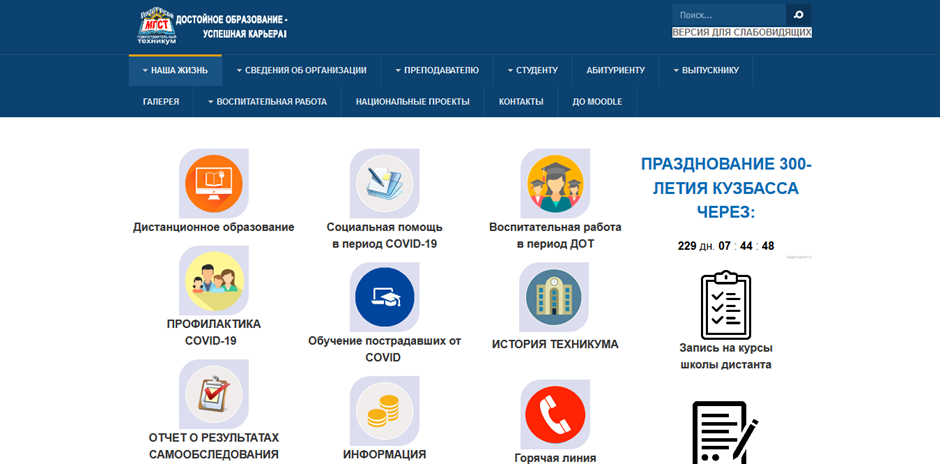 На Главной странице выбрать вкладку ДО Moodle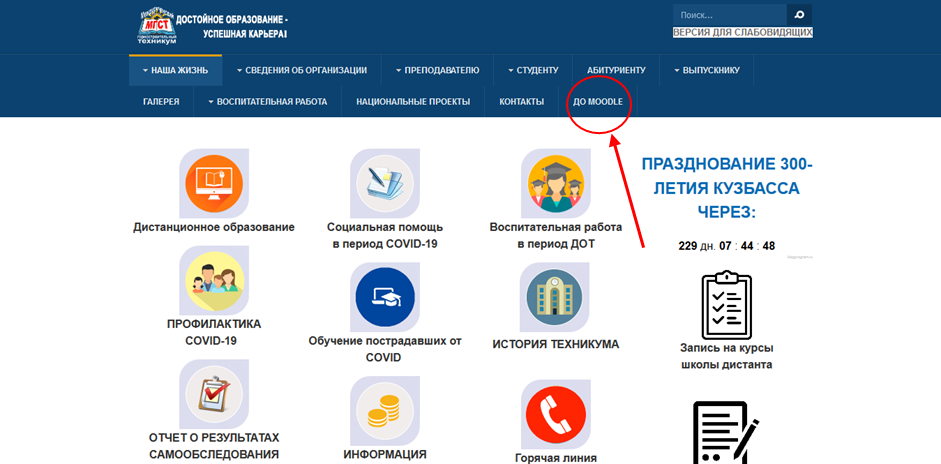 Необходимо заполнить поля логин и пароль, далее нажать Вход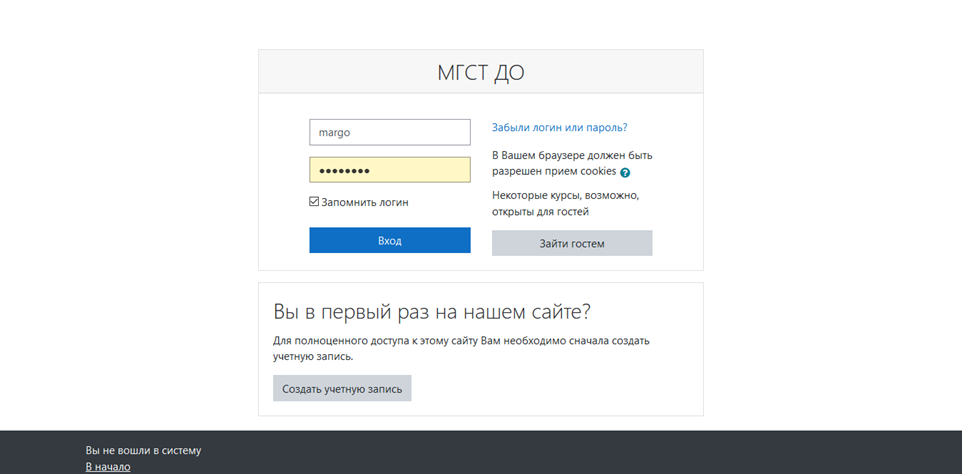 В меню слева можно выбрать курс, к которому Вы прикреплены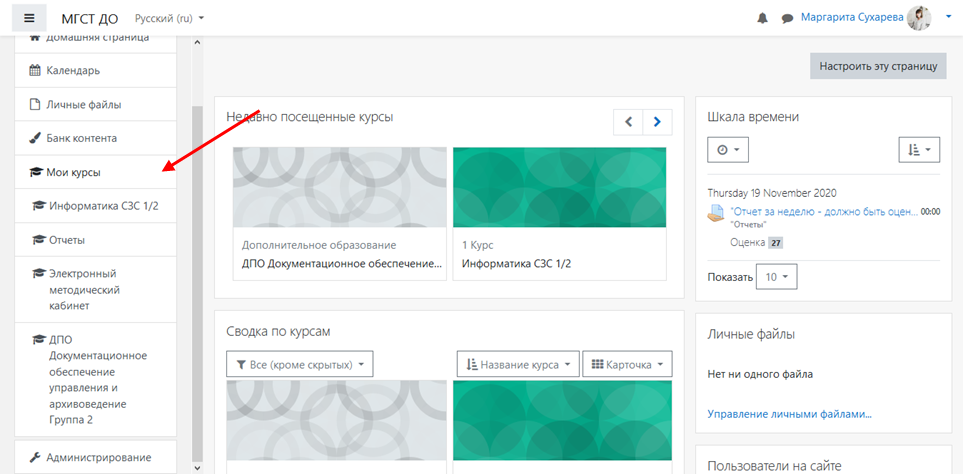 После нажатия на курс, перешли на страницу с разделами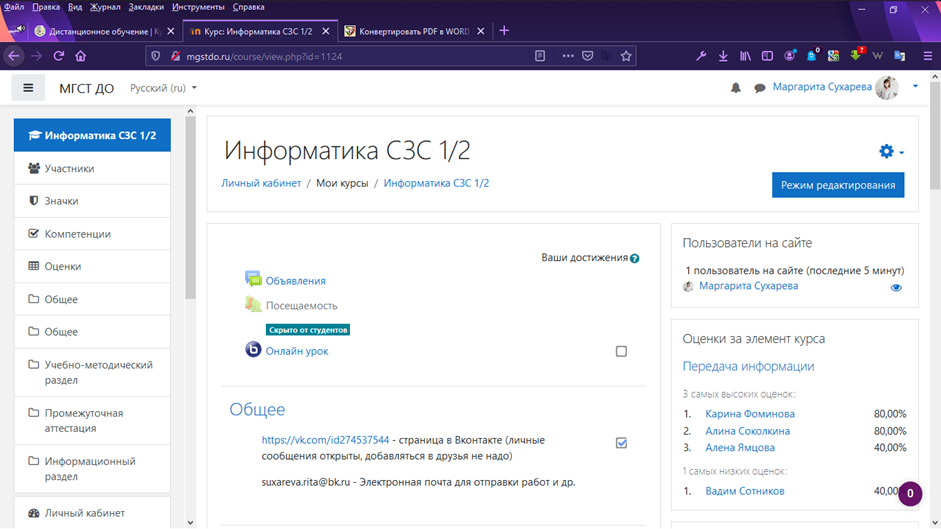 Для того, чтобы добавить элемент на курс необходимо нажать на кнопку Режим редактированияВ нужном Вам разделе выбираем Добавить элемент или ресурс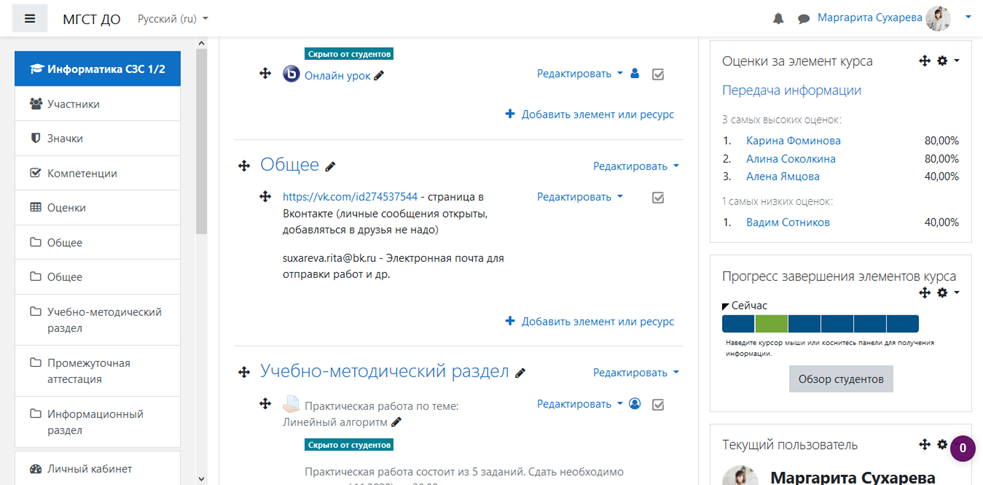 Выбрать значок Видеоконференция для онлайн занятия и нажать на него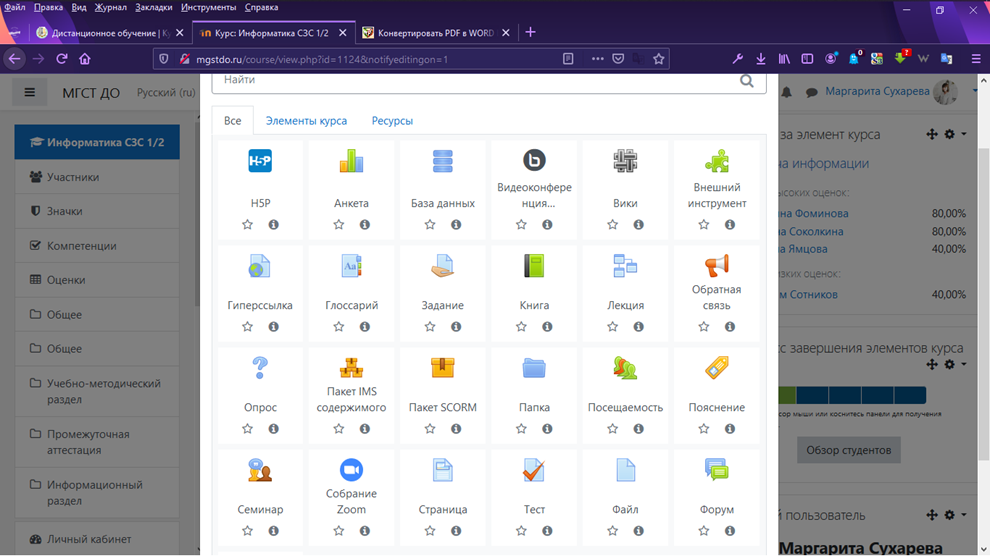 Заполнить строку Название виртуального собрания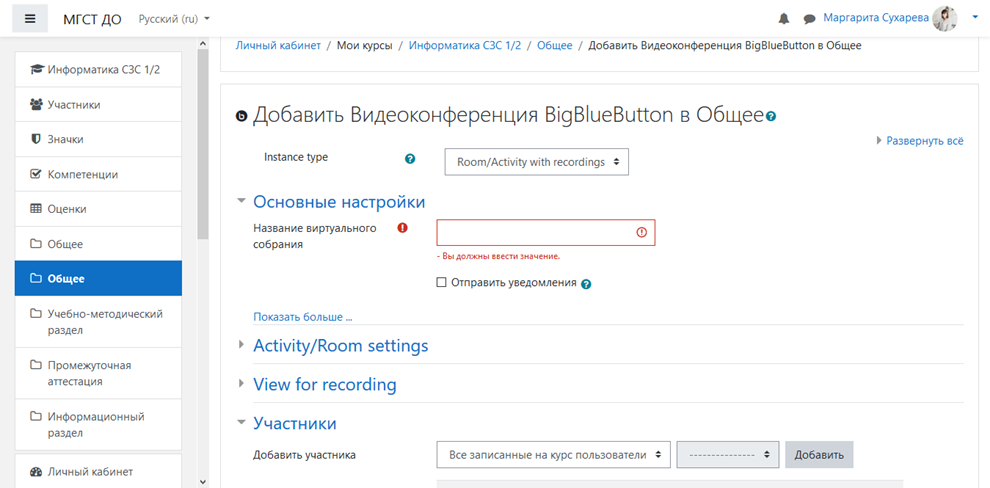 Для уведомления студентов, записанных на курс, поставить галочку возле Отправить уведомление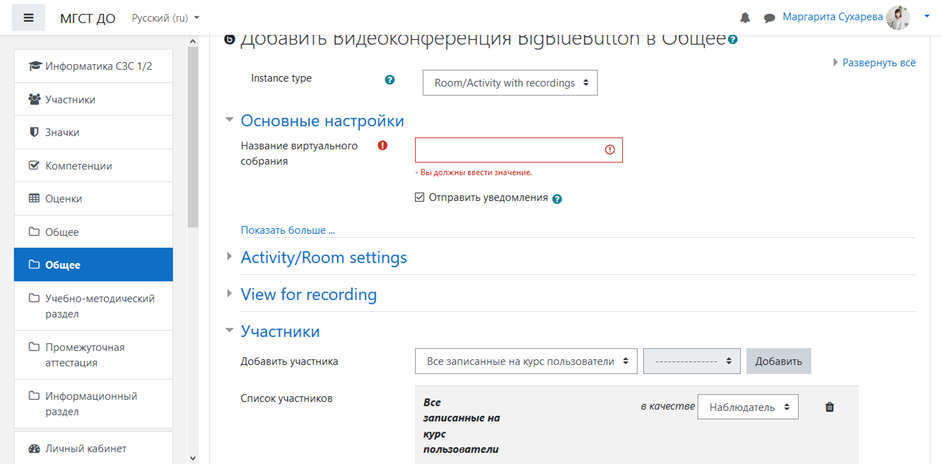 Нажать Сохранить и вернуться к курсу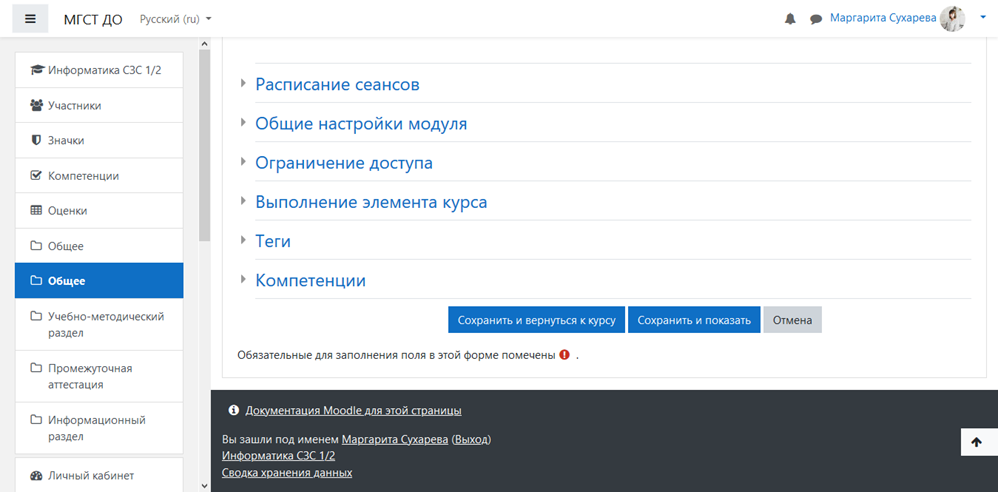 Завершить редактирование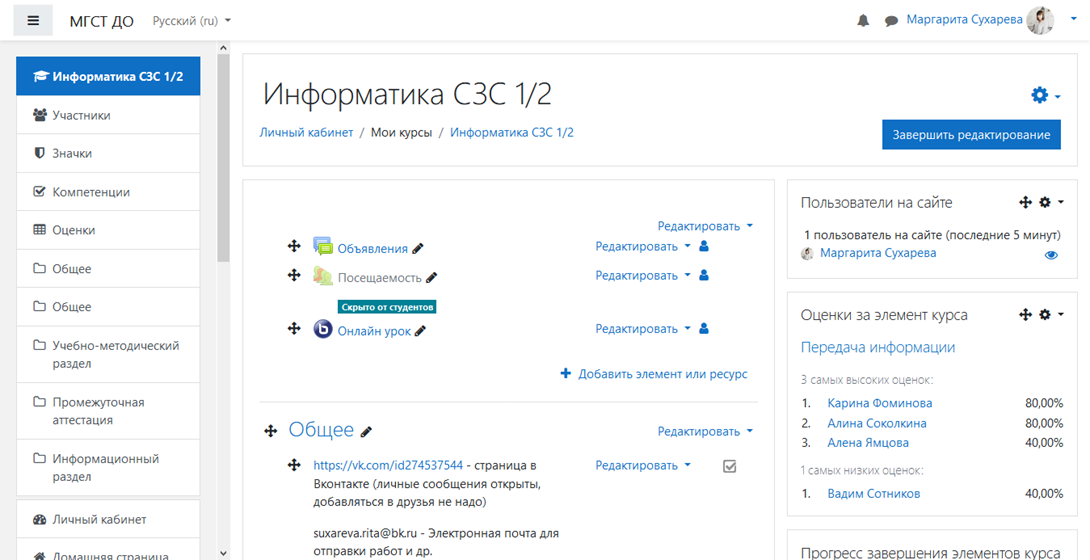 Для входа на онлайн занятие нажать на его название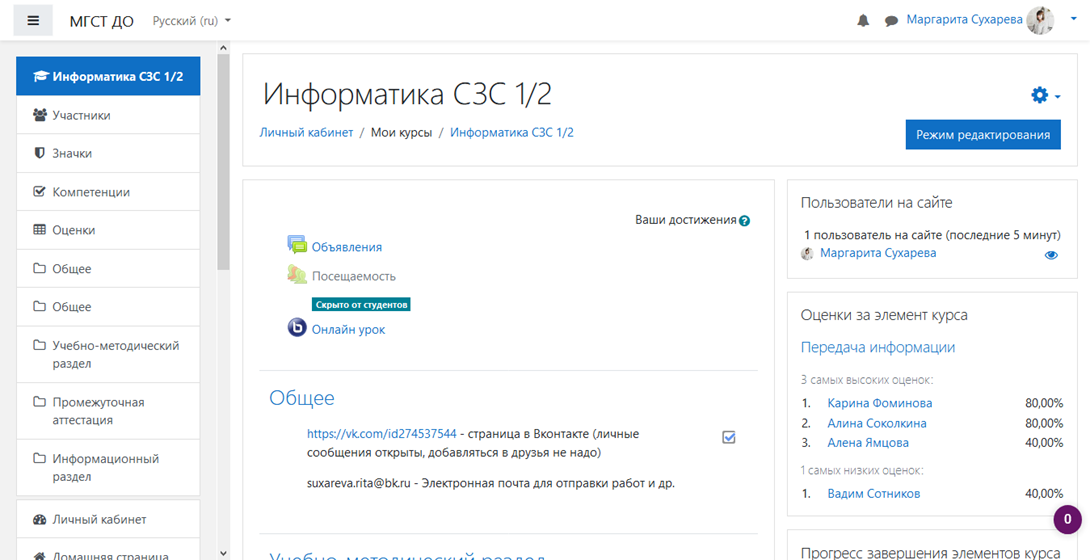 Кликнуть Подключиться к сеансу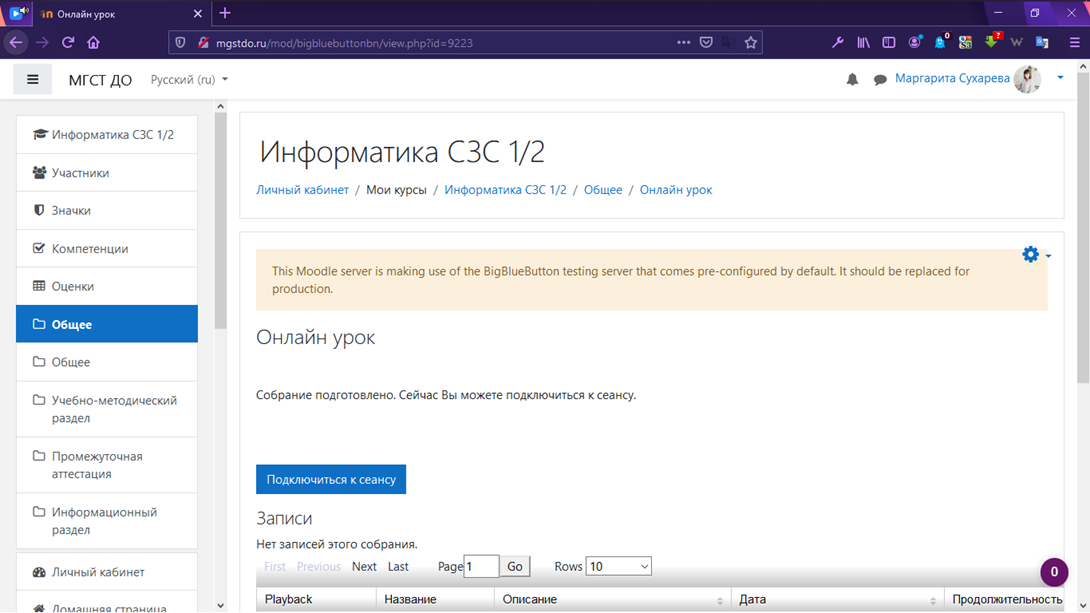 Выбрать способ подключения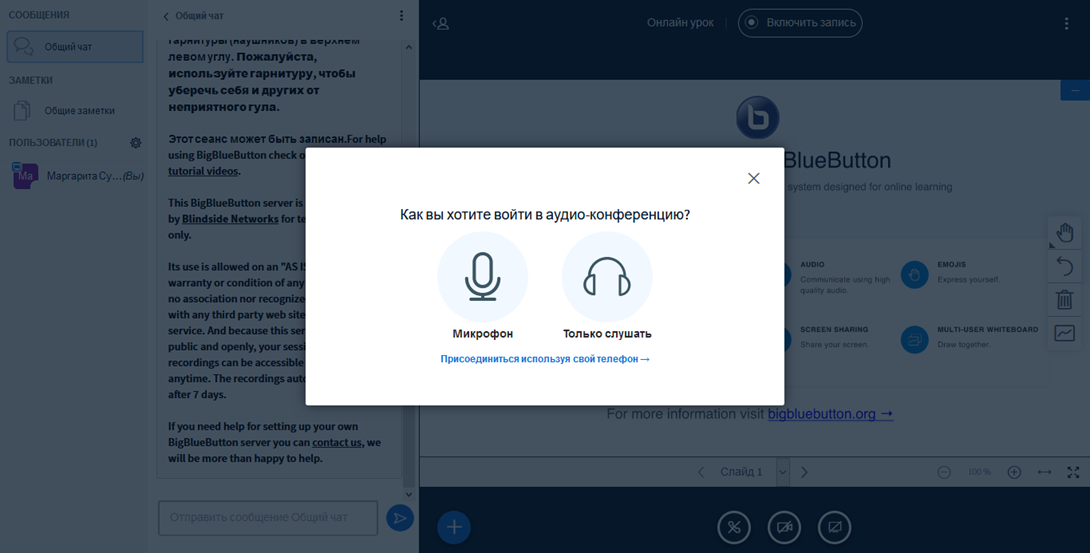 Разрешить подключение к тестированию, проверить звук и нажать Да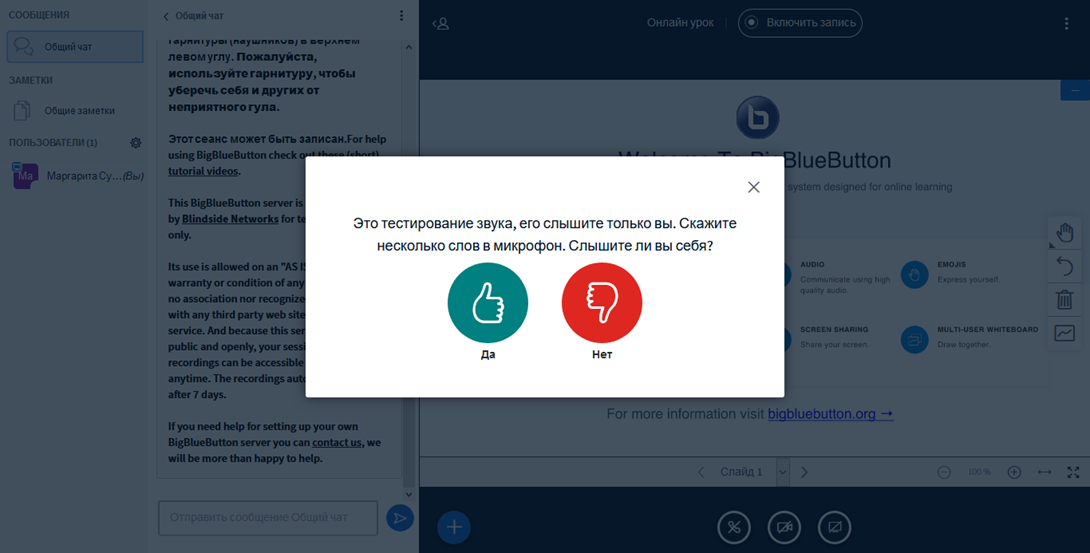 Вы можете использовать для проведения занятия презентацию, документы и другое. Для этого нажать Плюс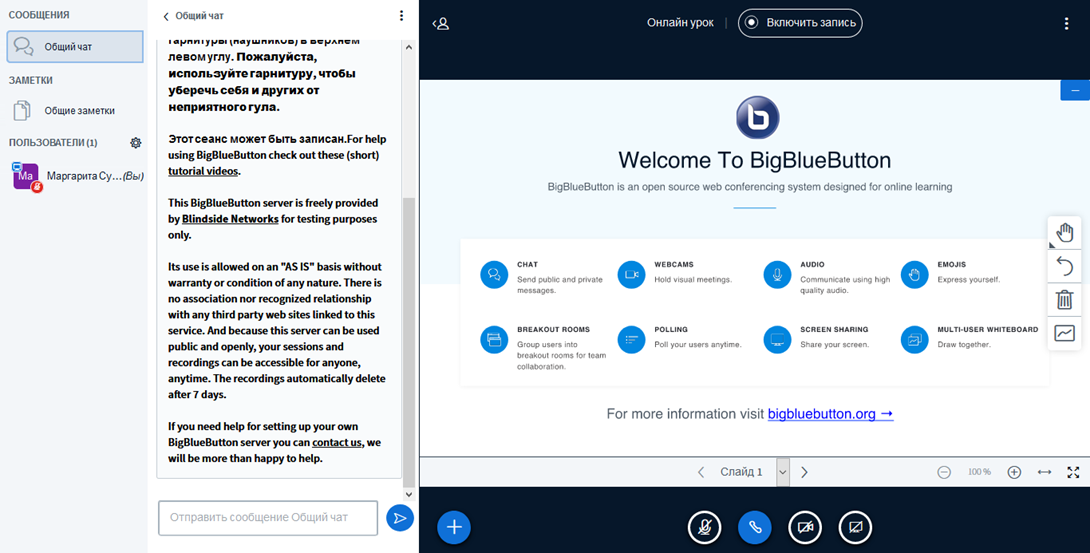 Затем нажать Загрузить презентацию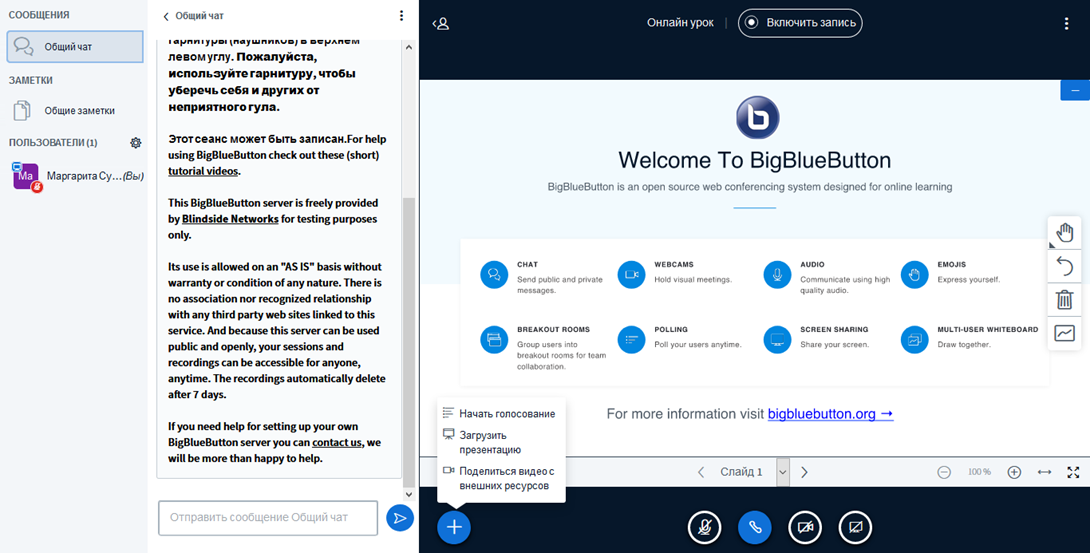 Выбрать или перетащить файлы 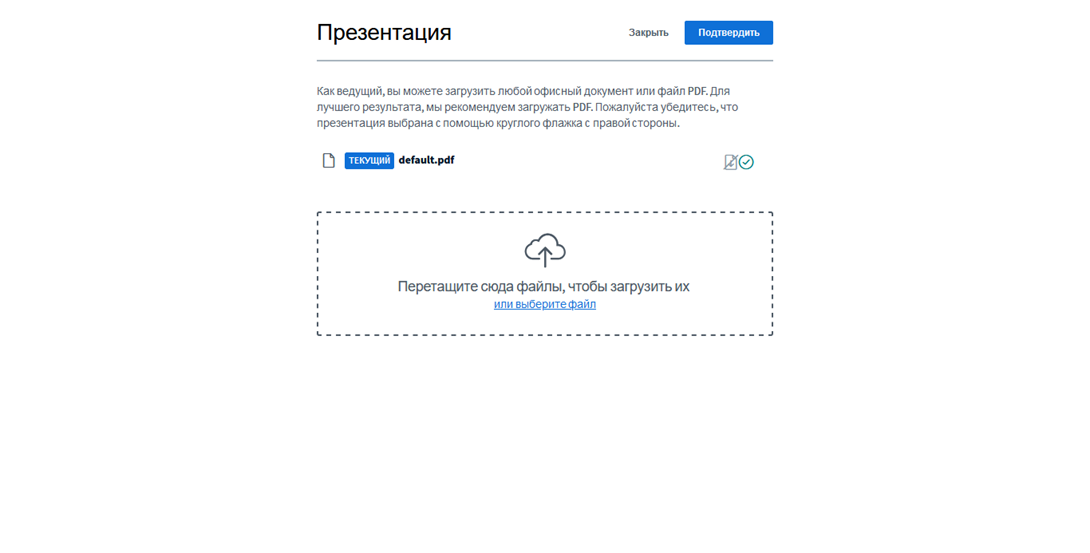 Выбрать файл и нажать Открыть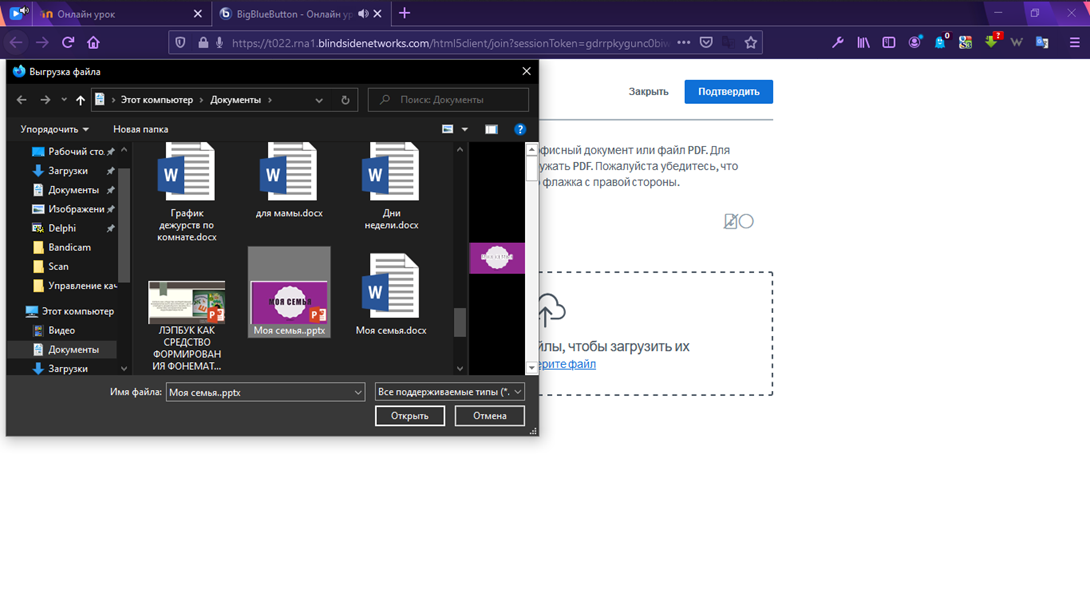 Нажать Загрузить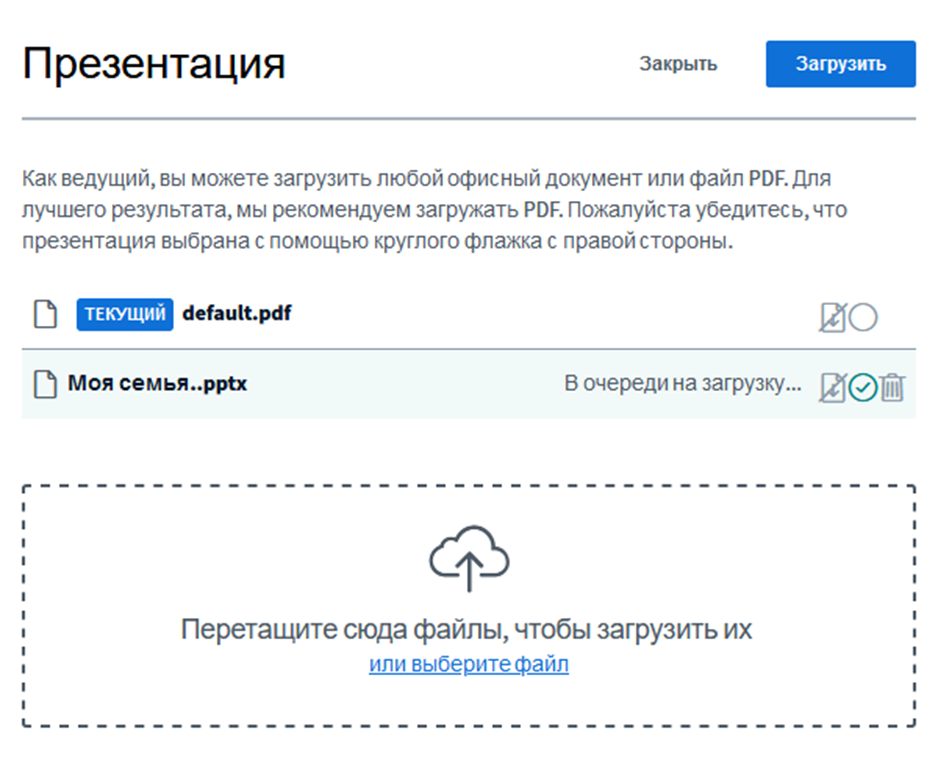 Слева все пользователи, присутствующие на занятии и чат, где Вы можете с ними общаться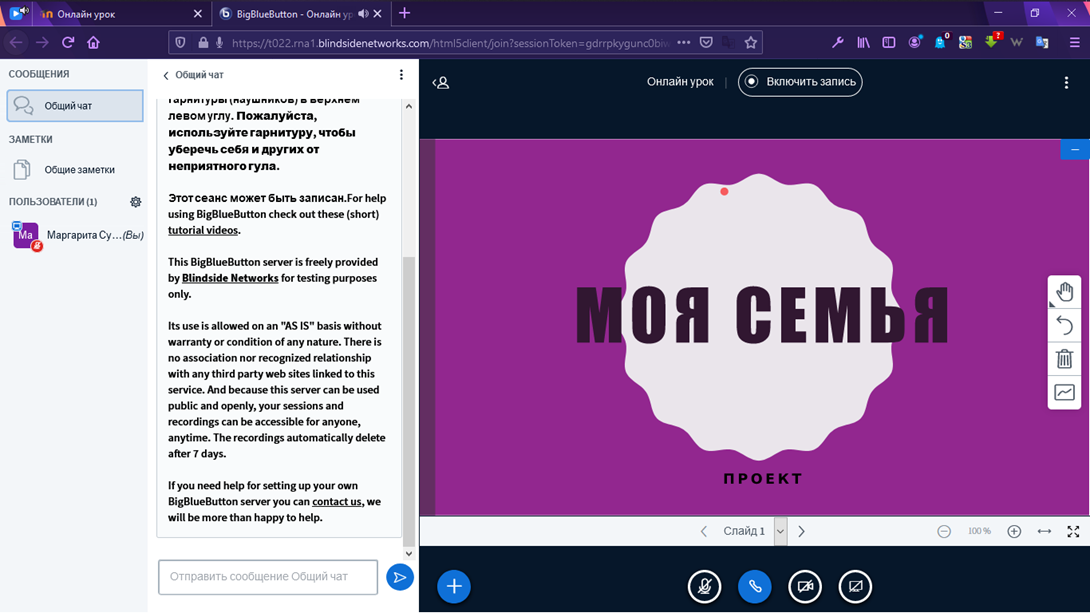 Для того, чтобы закончить занятие нажать на ОпцииЗакончить конференцию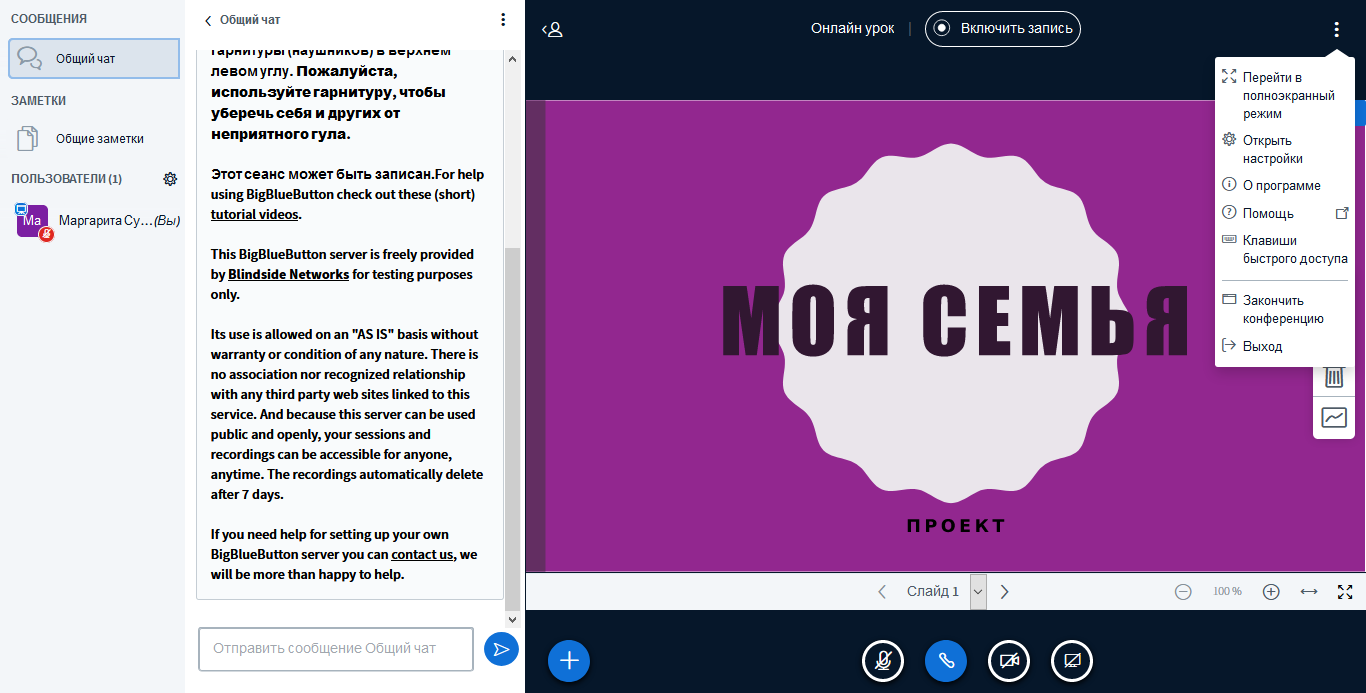 При необходимости записи нажать Включить запись в тот момент, когда вам понадобитьсяПри необходимости можно поделиться материалами с рабочего стола. Для это нажать Демонстрировать ваш экранВесь экран, Разрешаю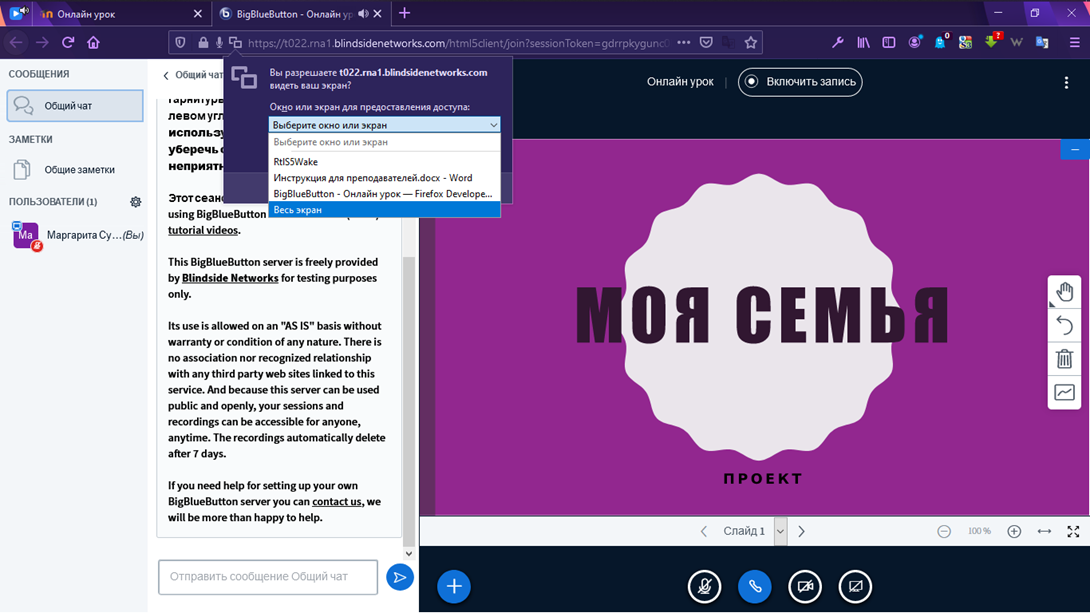 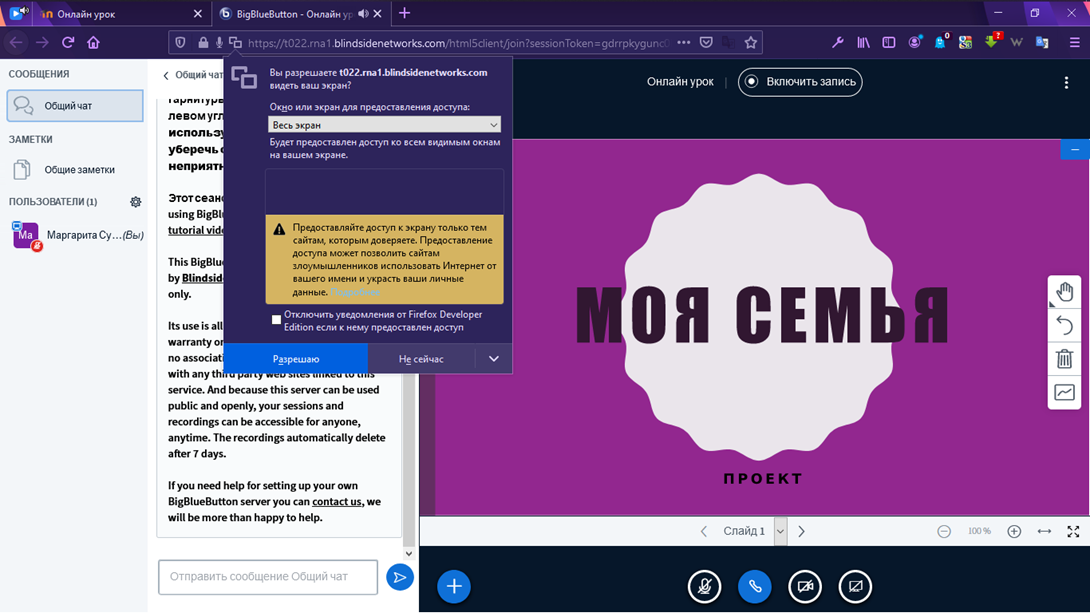 После окончания работы Закрыть доступ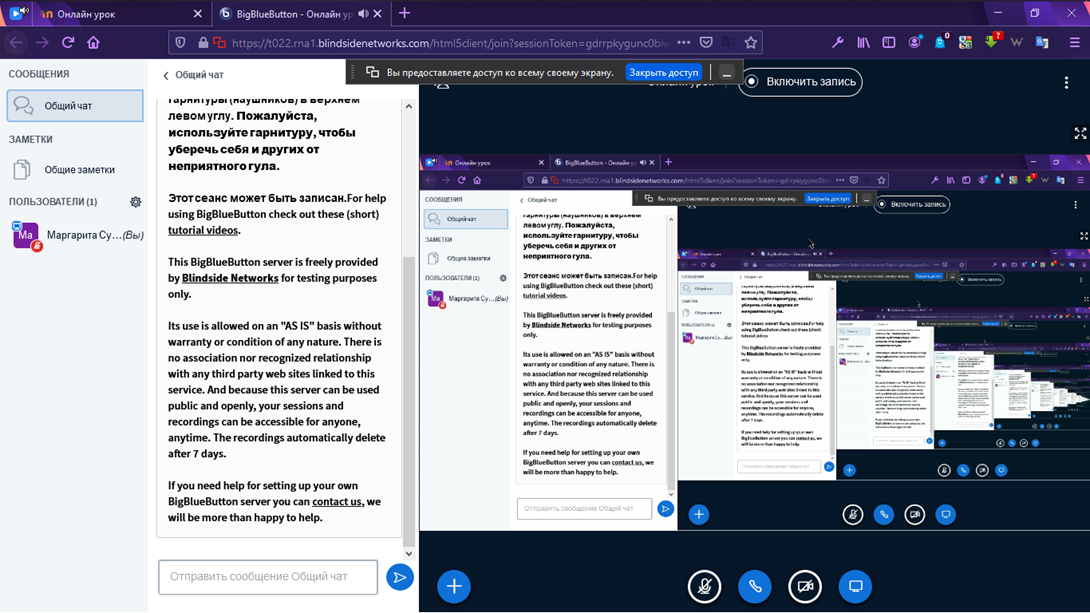 Для остановки записи нажать на Поставить запись на паузу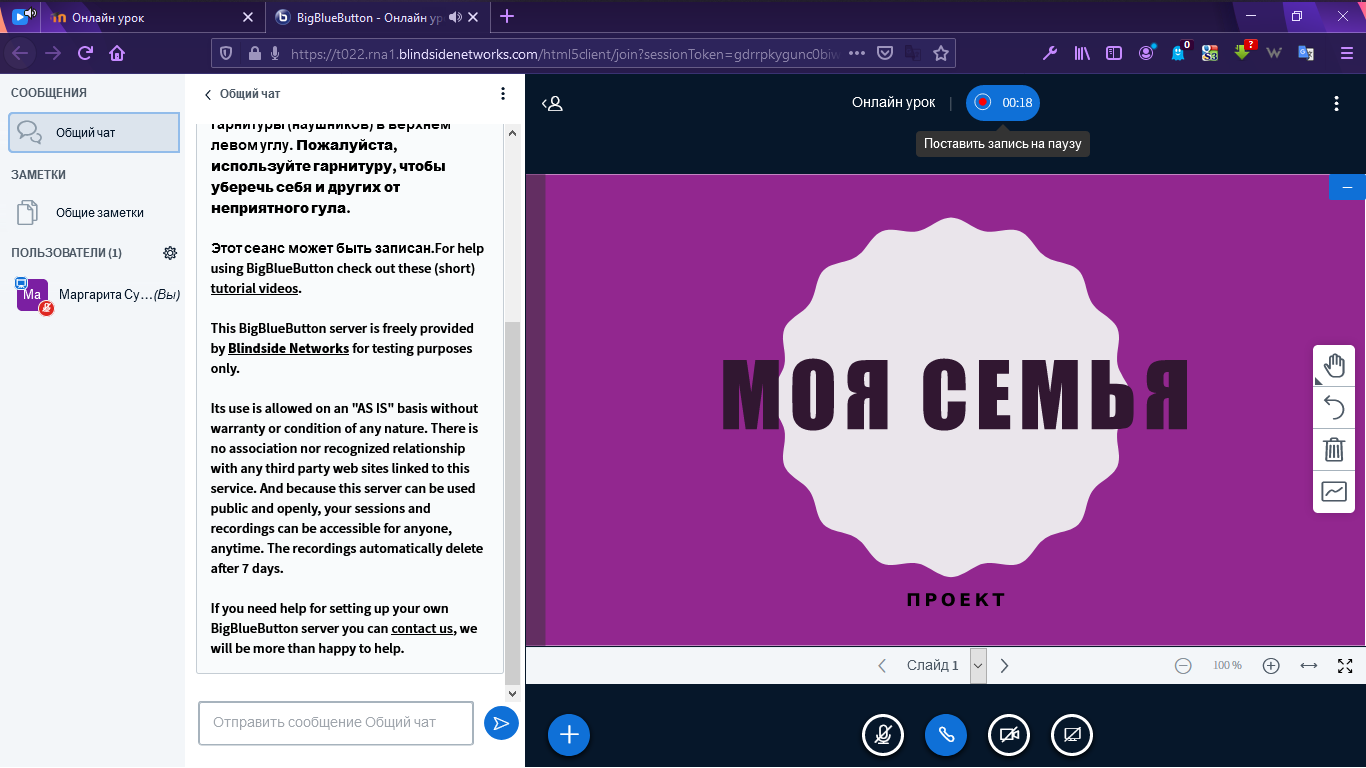 Для добавления элементов курса нажать Режим редактированияДобавить лекцию, презентацию или видео: нажать Добавить элемент или ресурс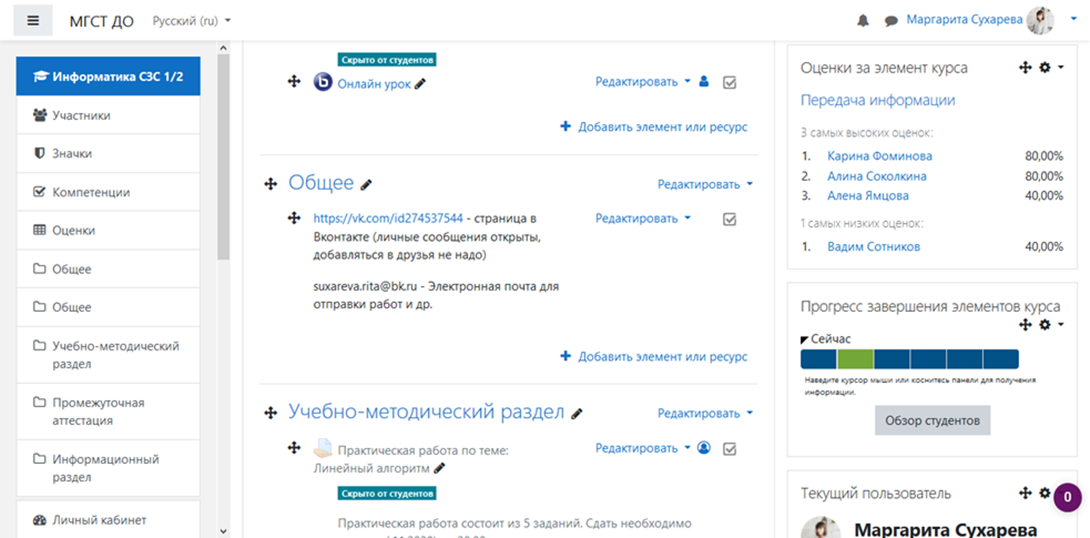 Нажать Файл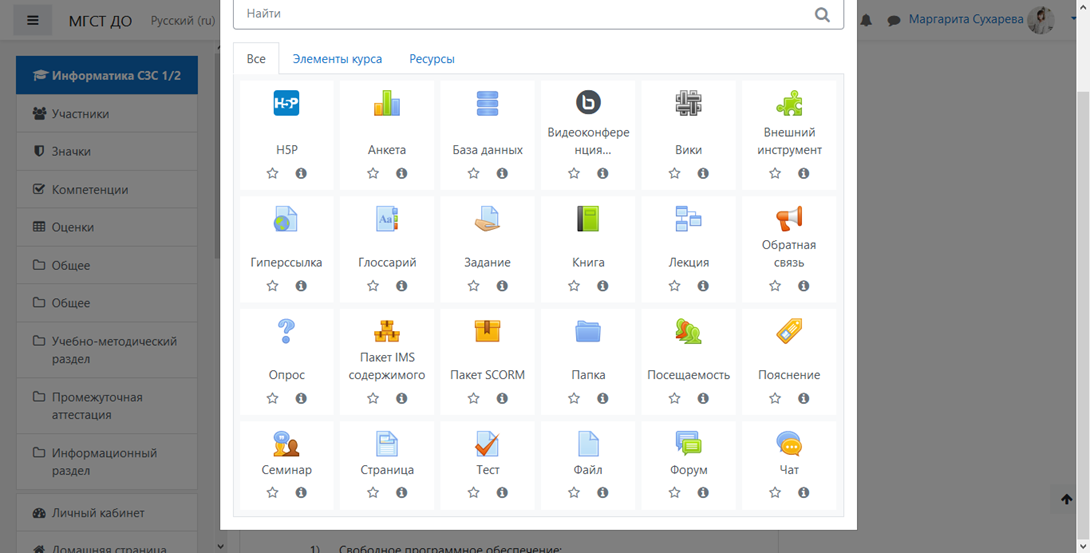 Дать лекции названии. При необходимости добавить описание и сделать доступным к просмотру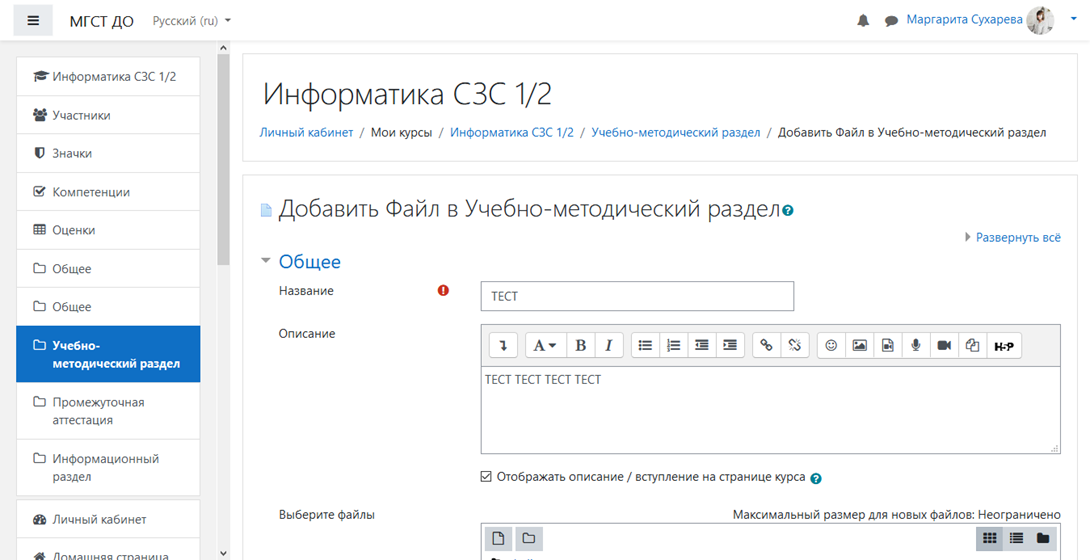 Выбрать файл, нажать или перетащить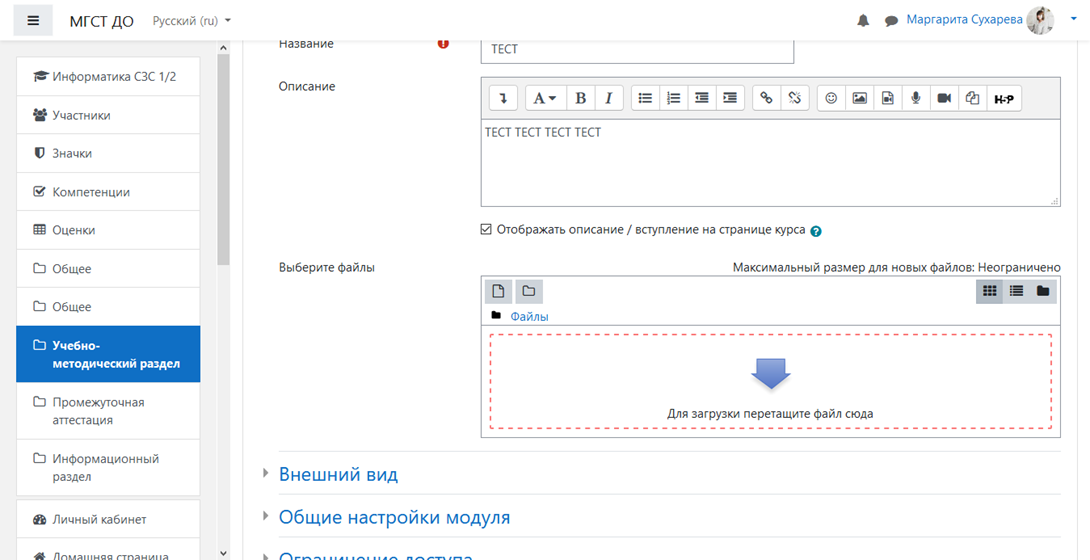 Выбрать и загрузить файлСохранить и вернуться к курсу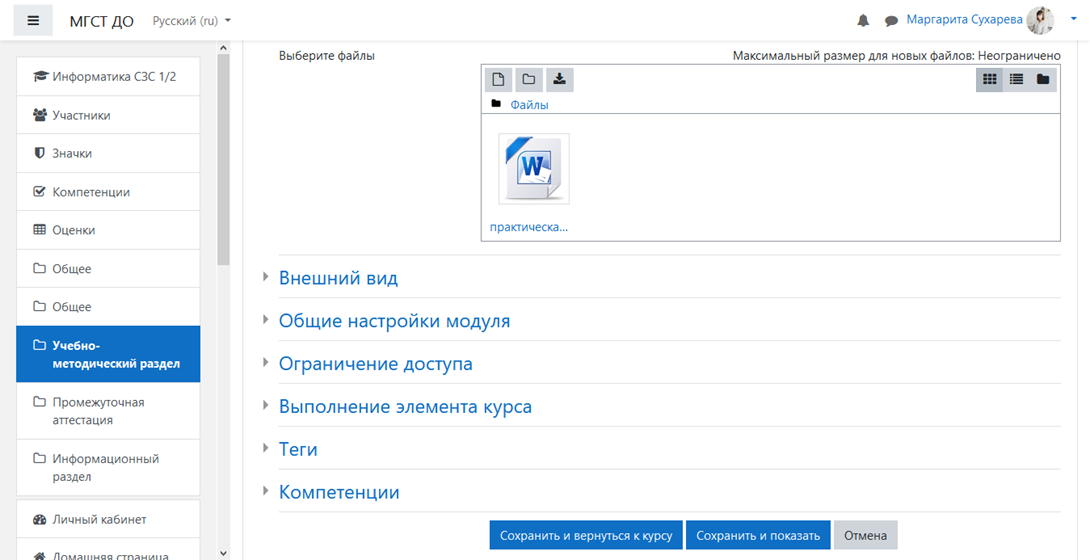 Лекция доступна для студентов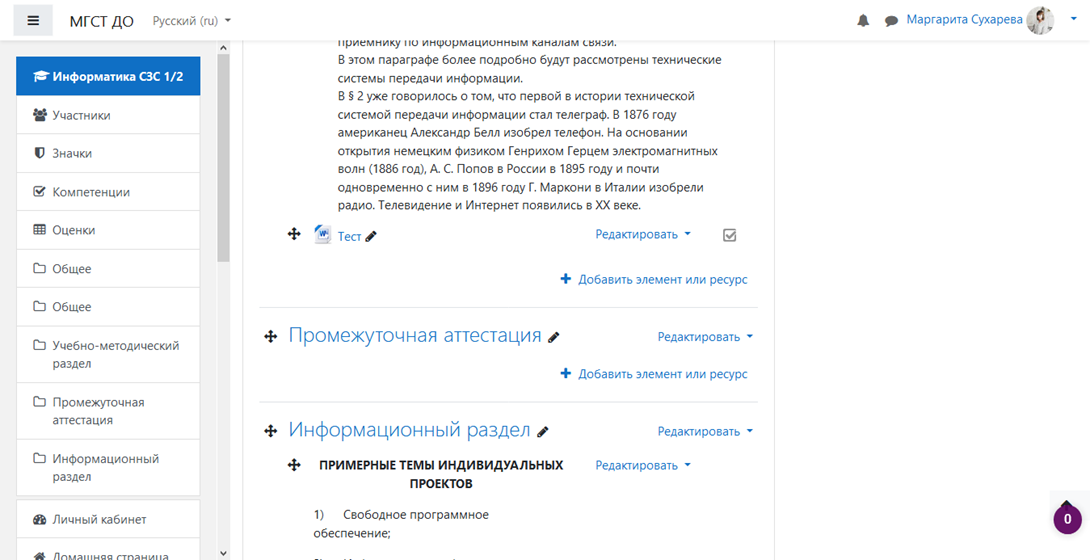 Для добавления файла Задания нажмите Режим редактирования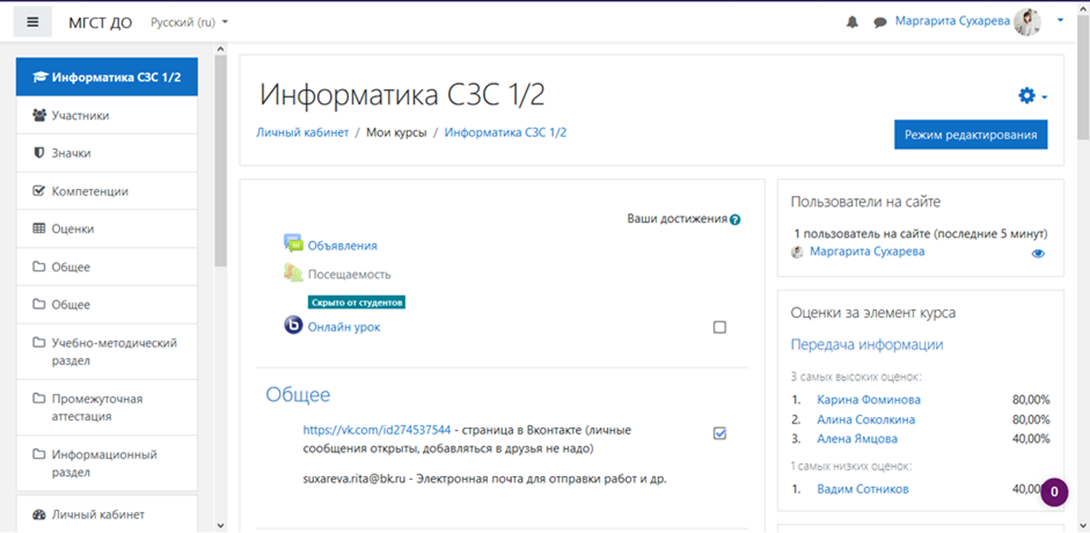 Добавить элемент или ресурсНажать на элемент ЗаданиеВвести название, при необходимости добавить Описание и включить (поставить галочку). Нажать на стрелку для загрузки файла или перетащите его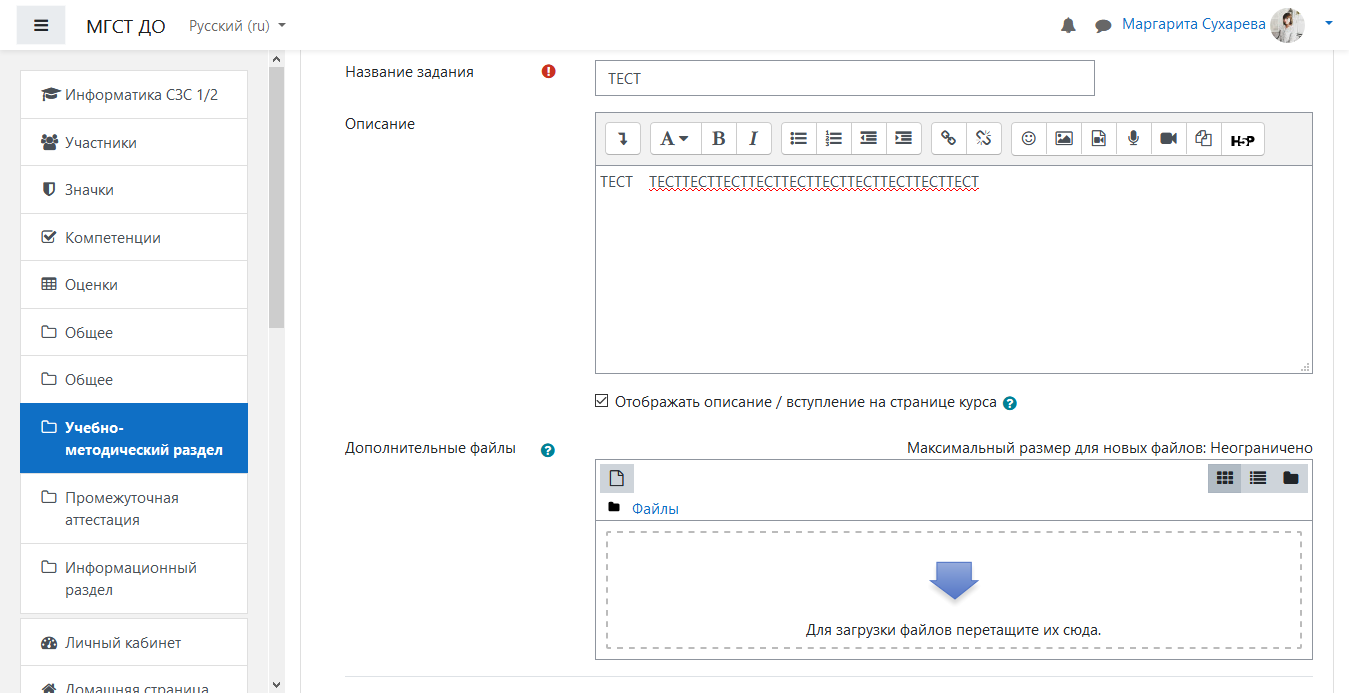 Выбрать и загрузить файл с заданием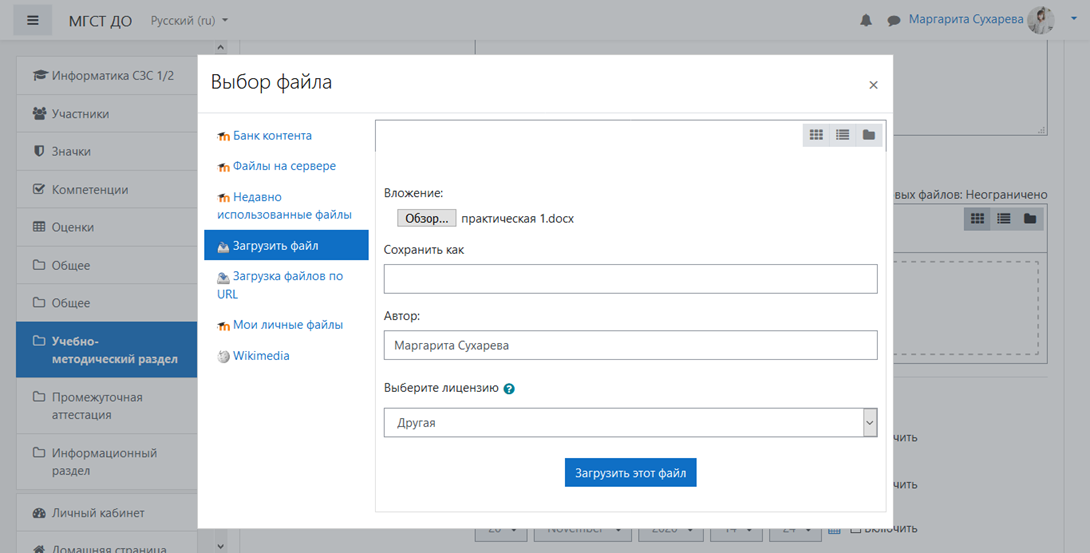 В Доступно поставить ограничение по времени выполнения (если нужно)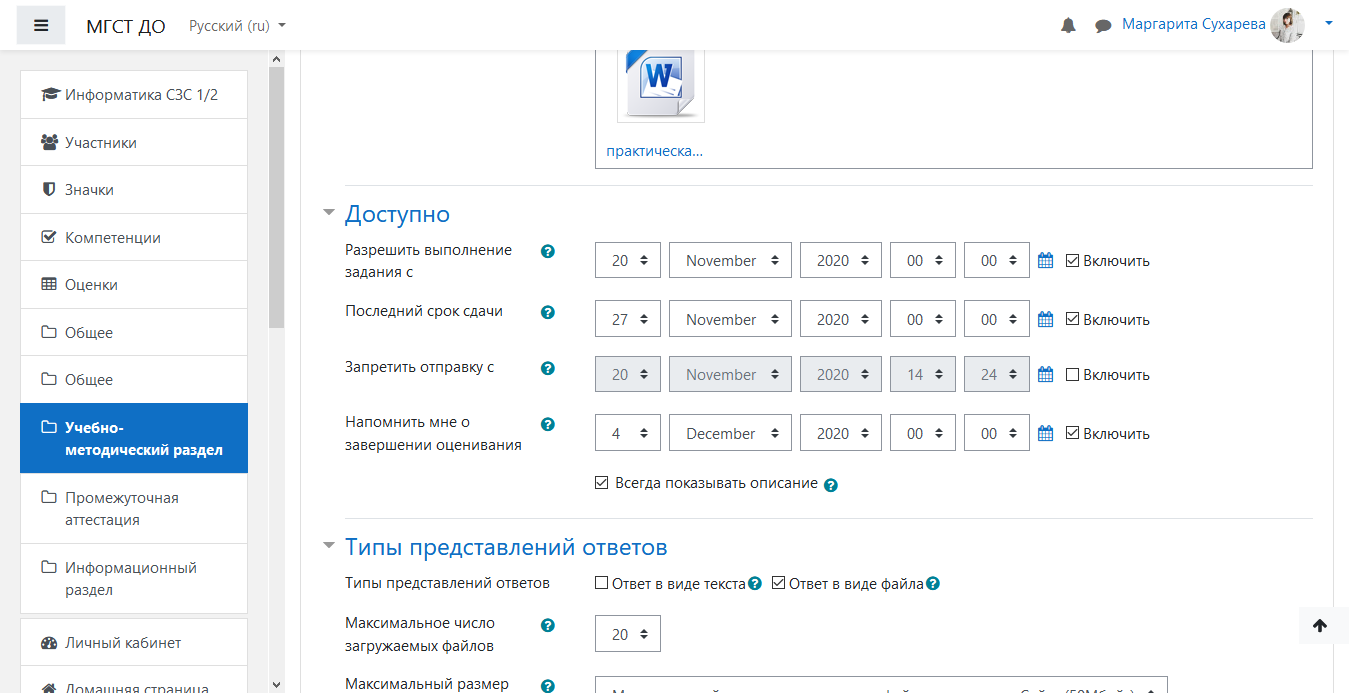 Выбрать тип представлений ответов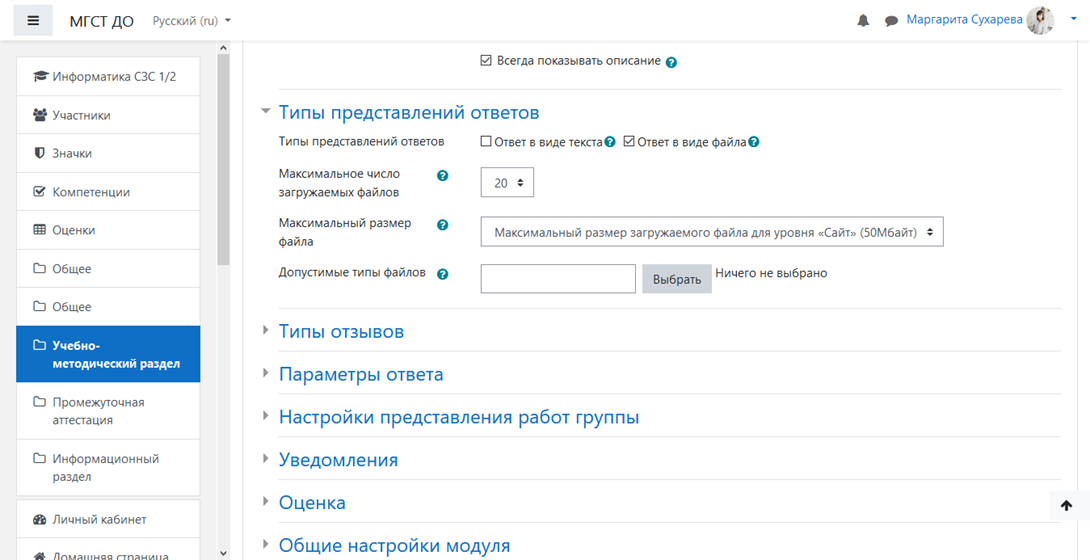 Можно поставить все типы файлов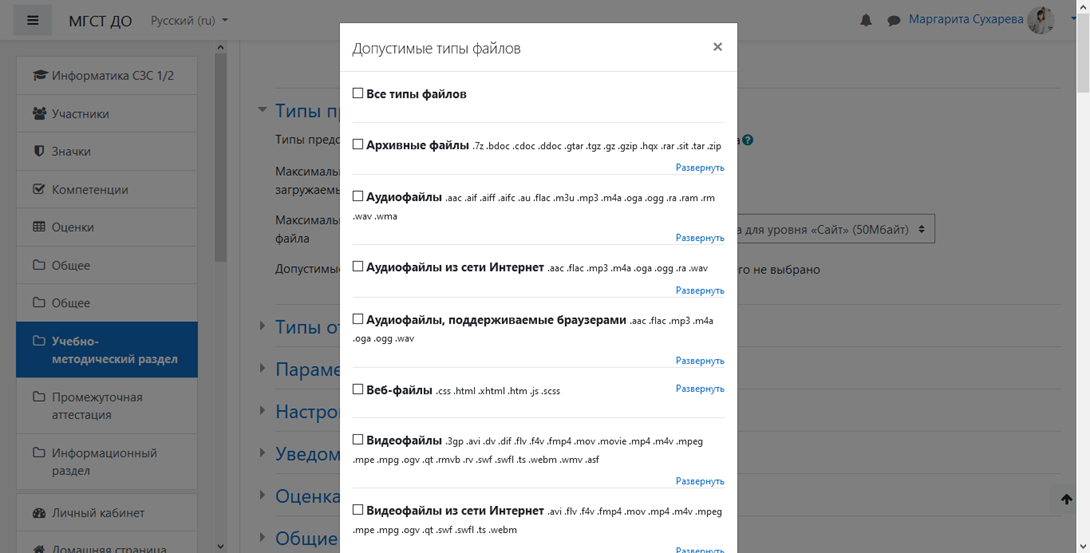 Нажать сохранить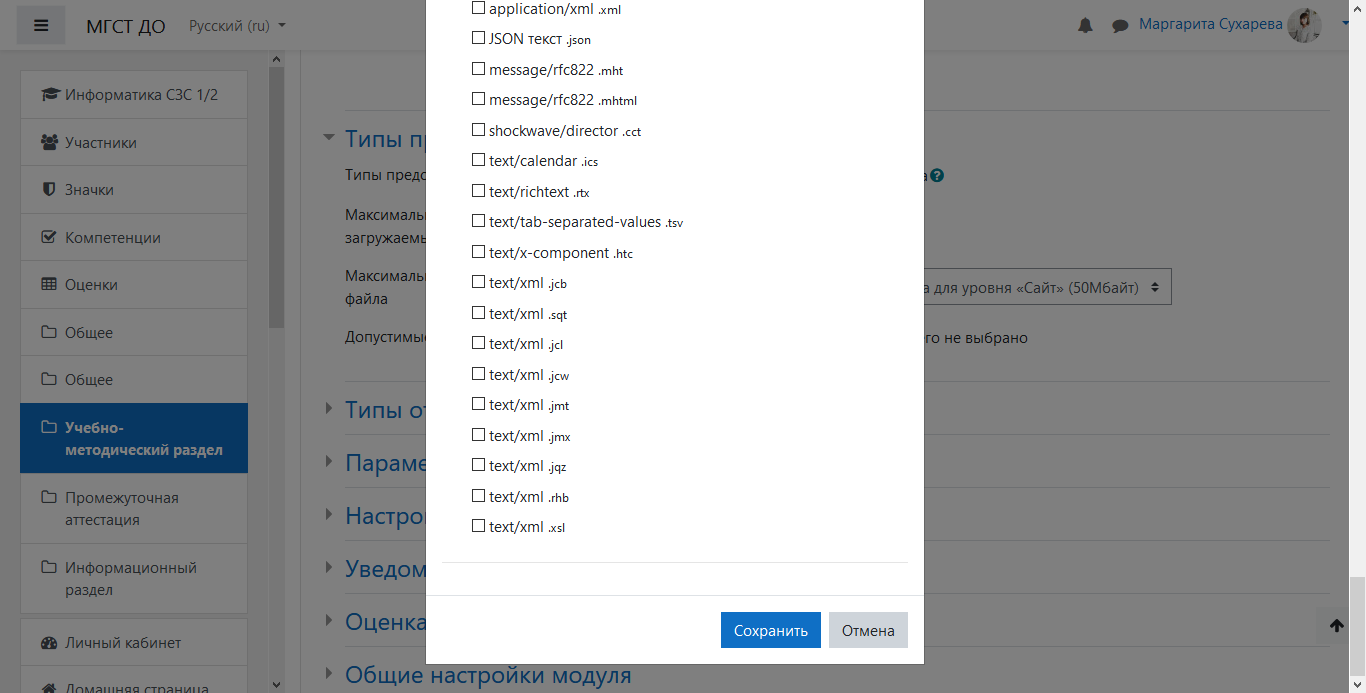 Нажать Сохранить и вернуться к курсу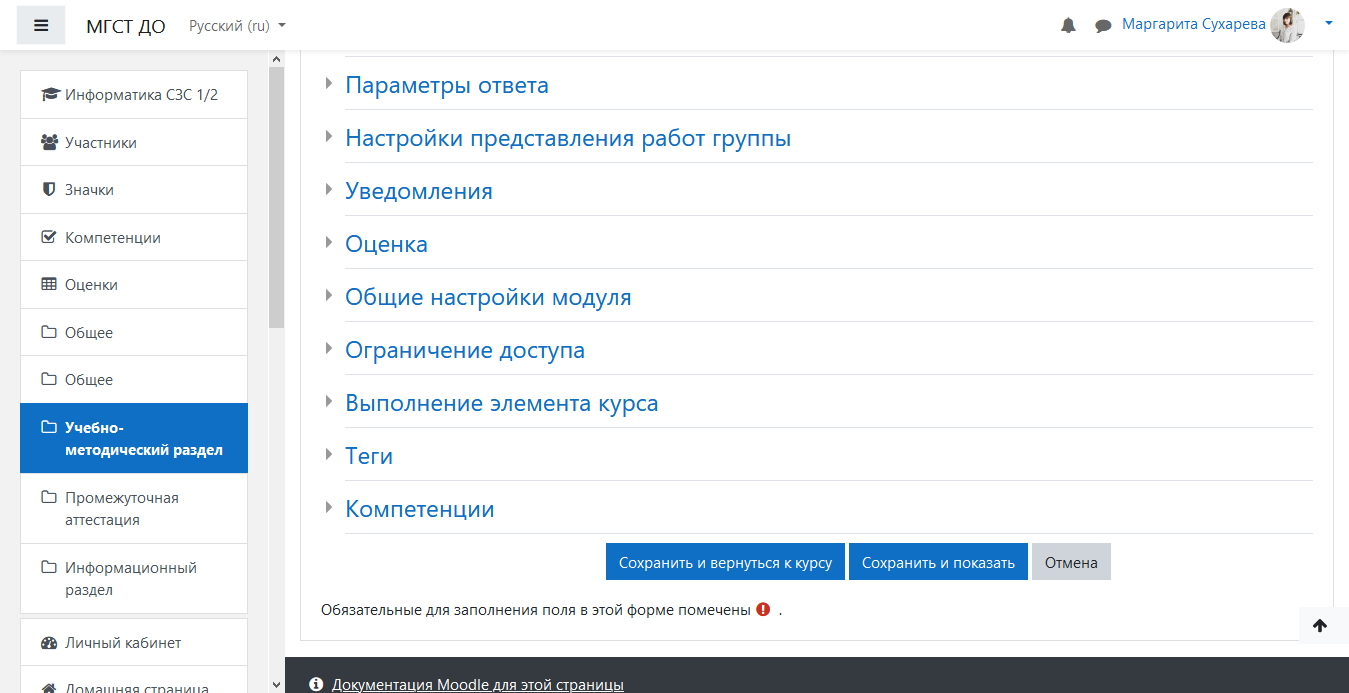 Для добавления Теста нажмите Режим редактированияНажать добавить элемент или ресурсВыбрать элемент Тест Введите Название и при необходимости вступление (поставить галочку для отображения)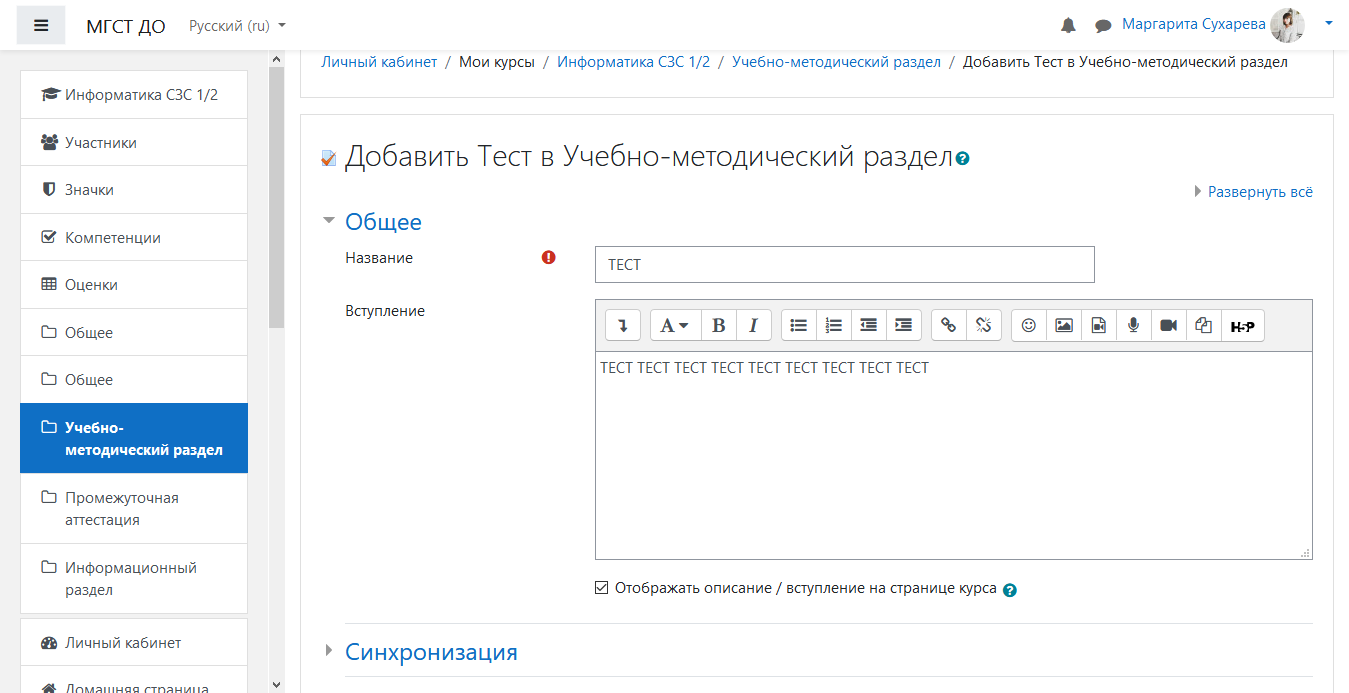 Нажать Сохранить и показать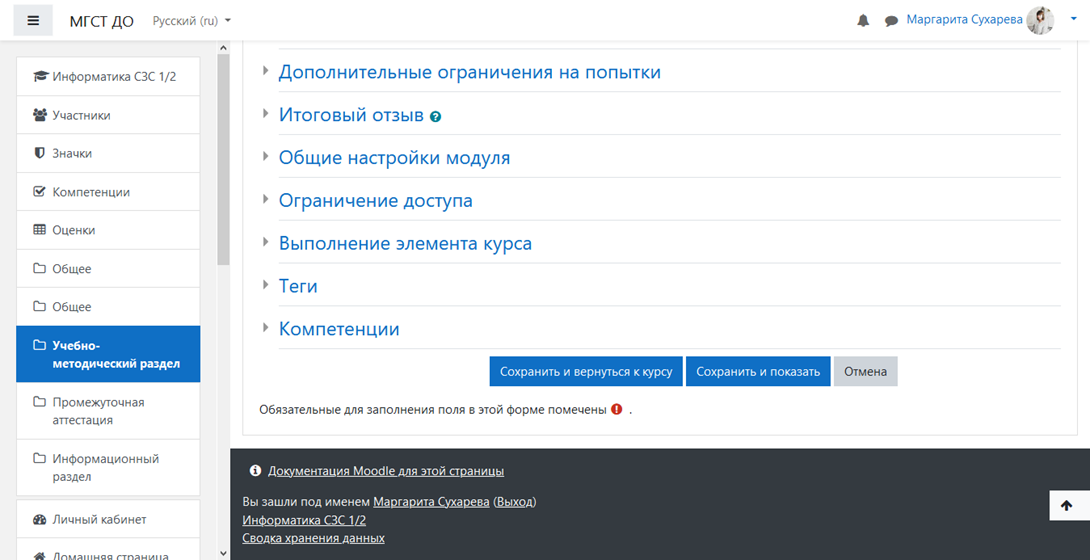 Нажать Редактировать тест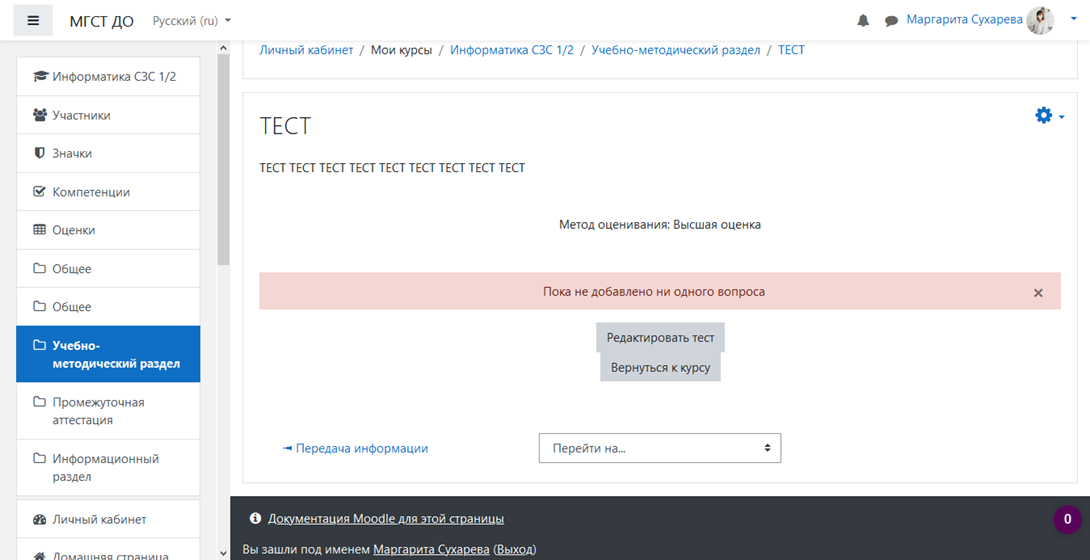 Нажать Редактировать заголовок (на карандаш)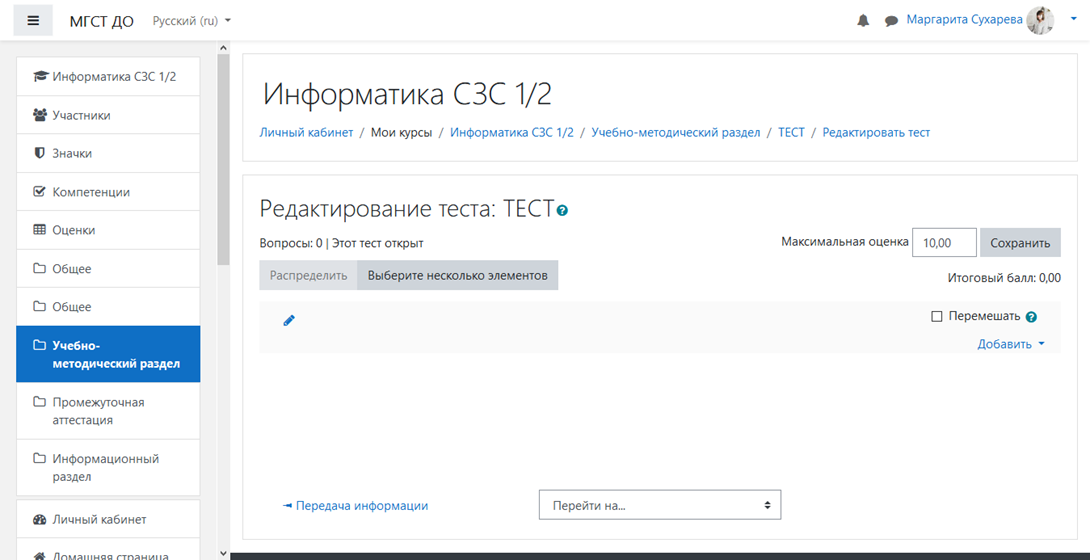 Ввести заголовок и нажать Enter (на клавиатуре)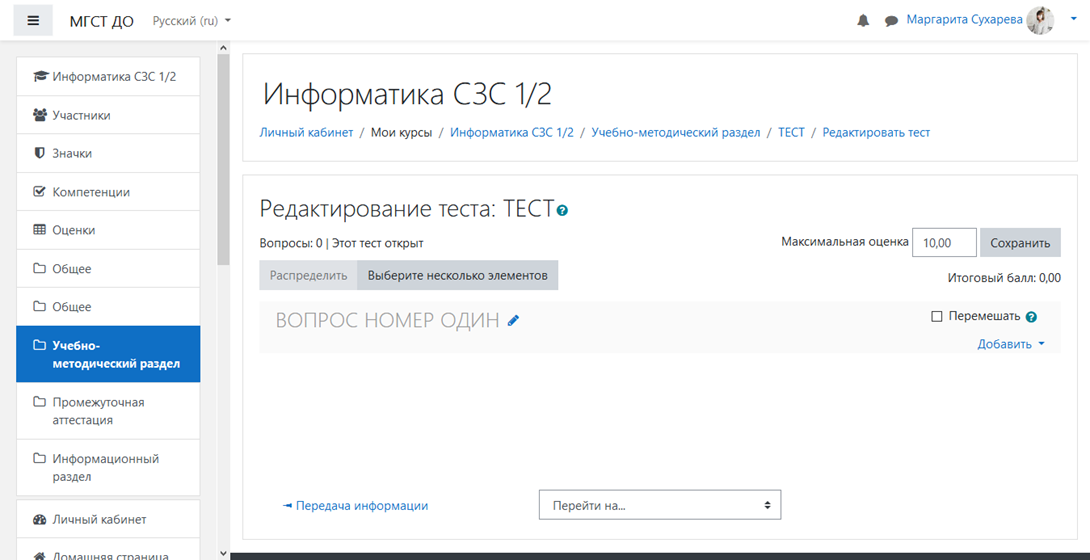 Нажать Добавить => новый вопрос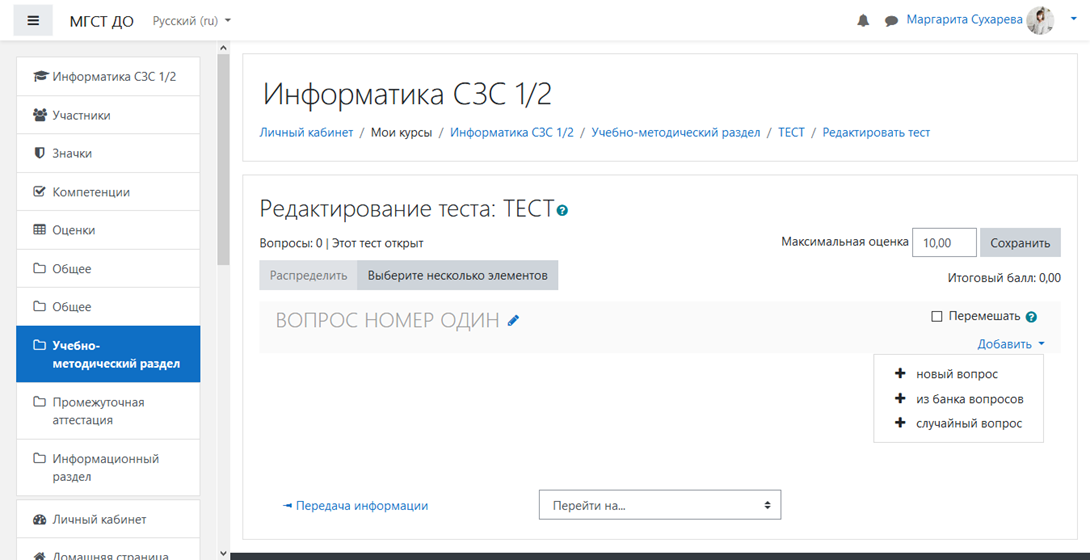 Выбрать тип вопроса, нажать Добавить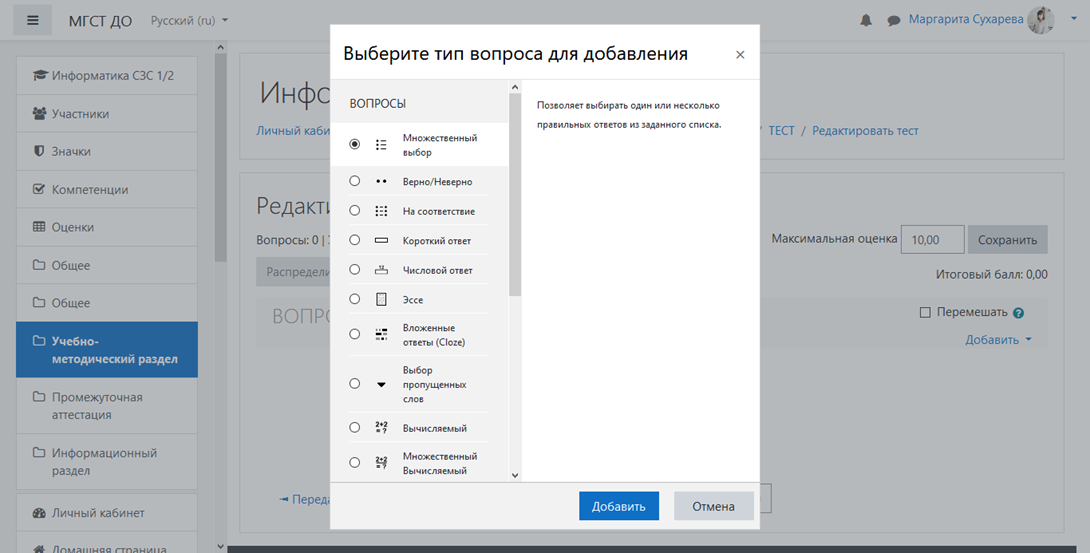 При множественном выборе: ввести Название вопроса и Текст вопроса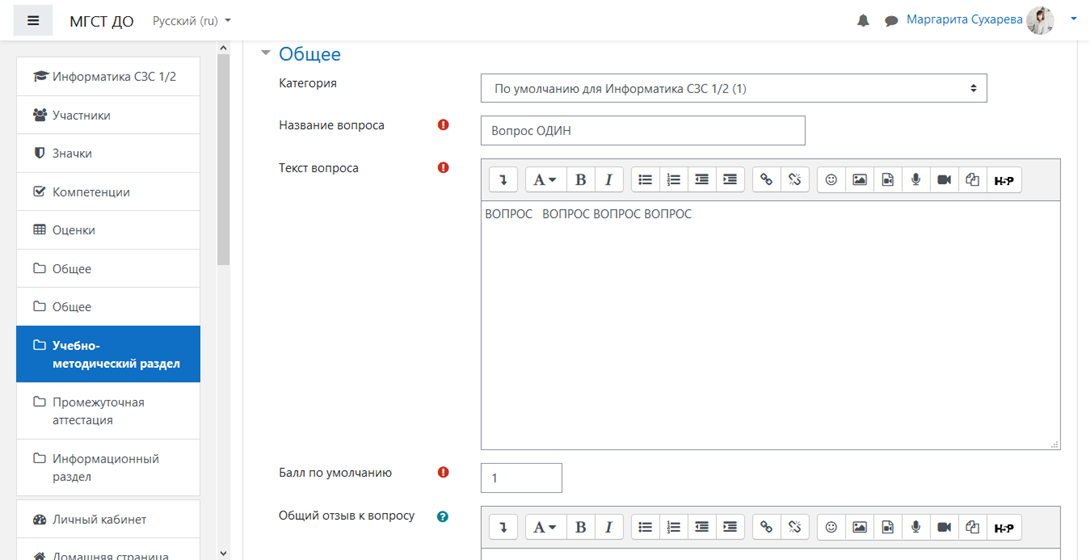 Поставить балл, определить один или несколько ответов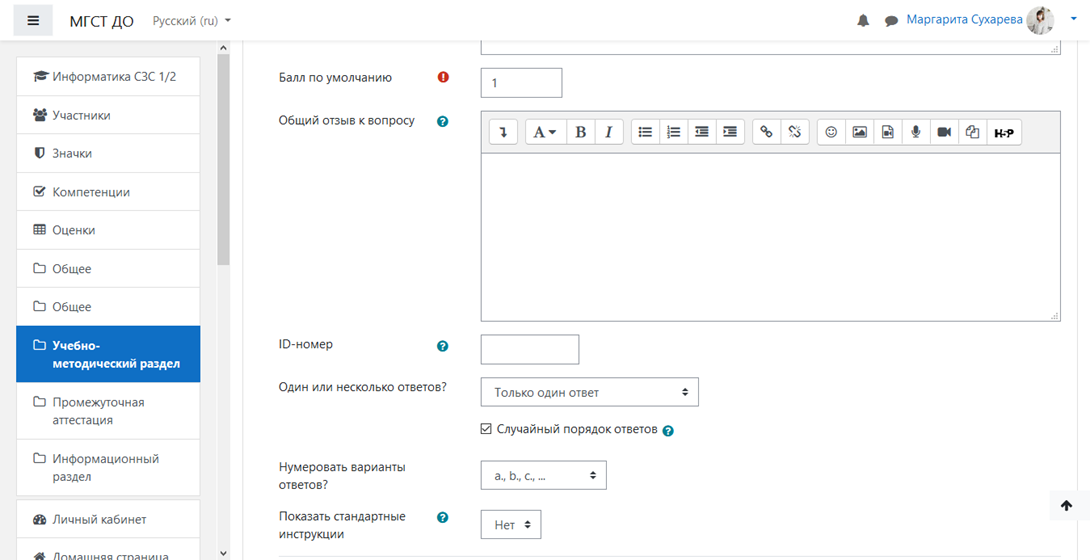 Ввести варианты ответов, оставив Пусто у неправильных ответов и изменить Пусто на 100% у правильного ответа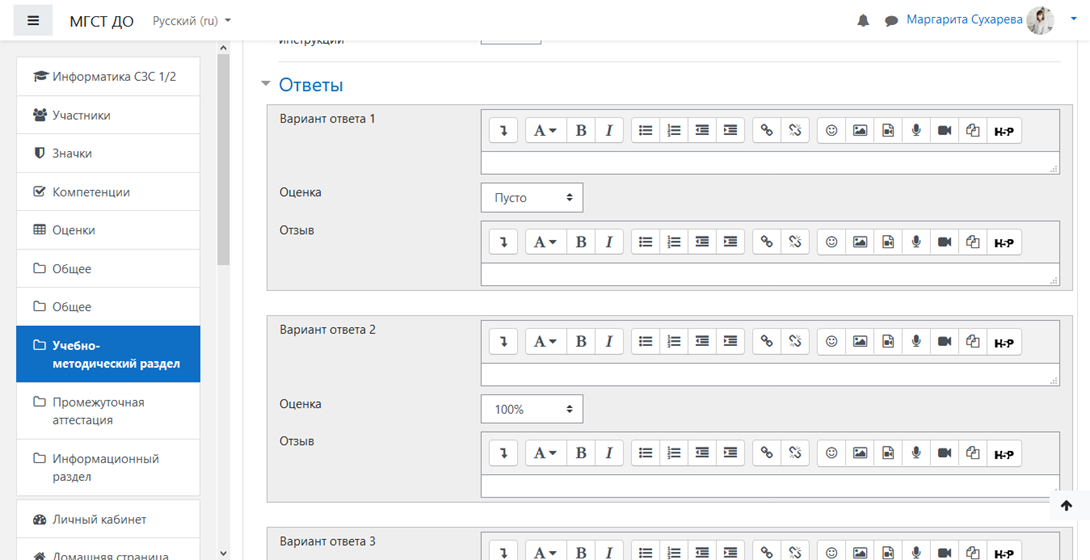 Сохранить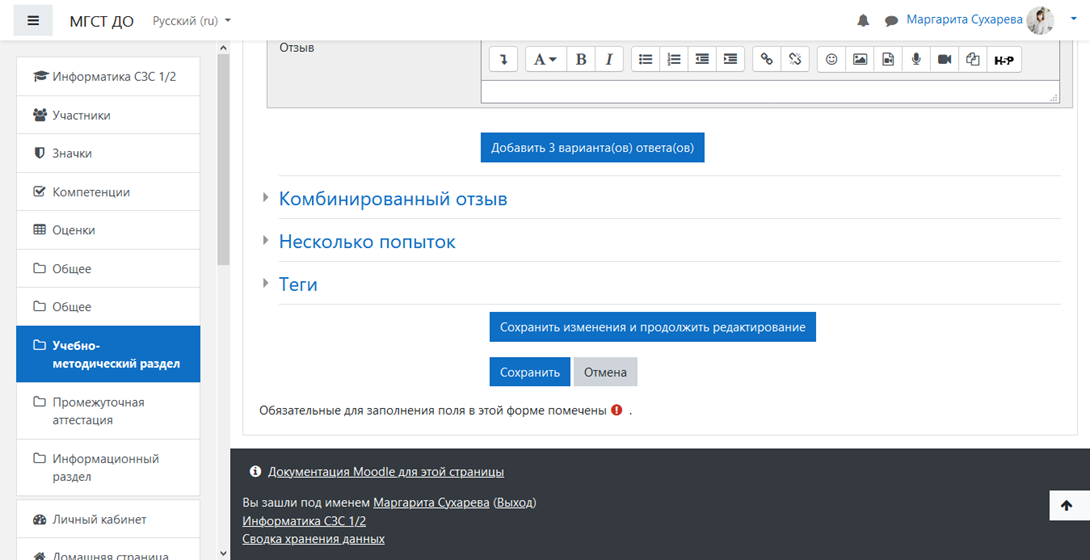 Добавить новый вопрос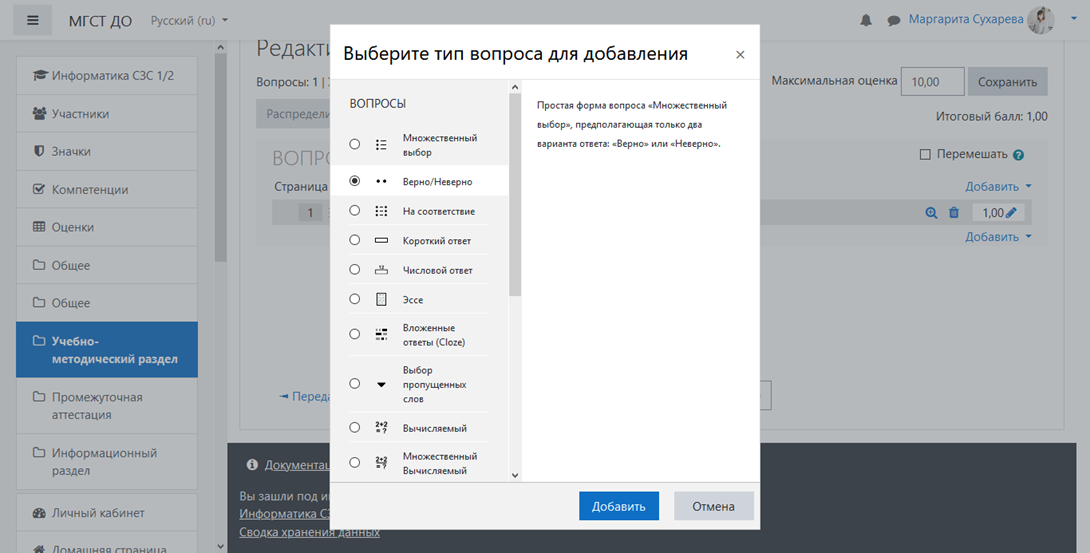 При выборе типа вопроса Верно/Неверно, нажать ДобавитьВвести Название вопроса и Текст вопроса оставить Балл по умолчанию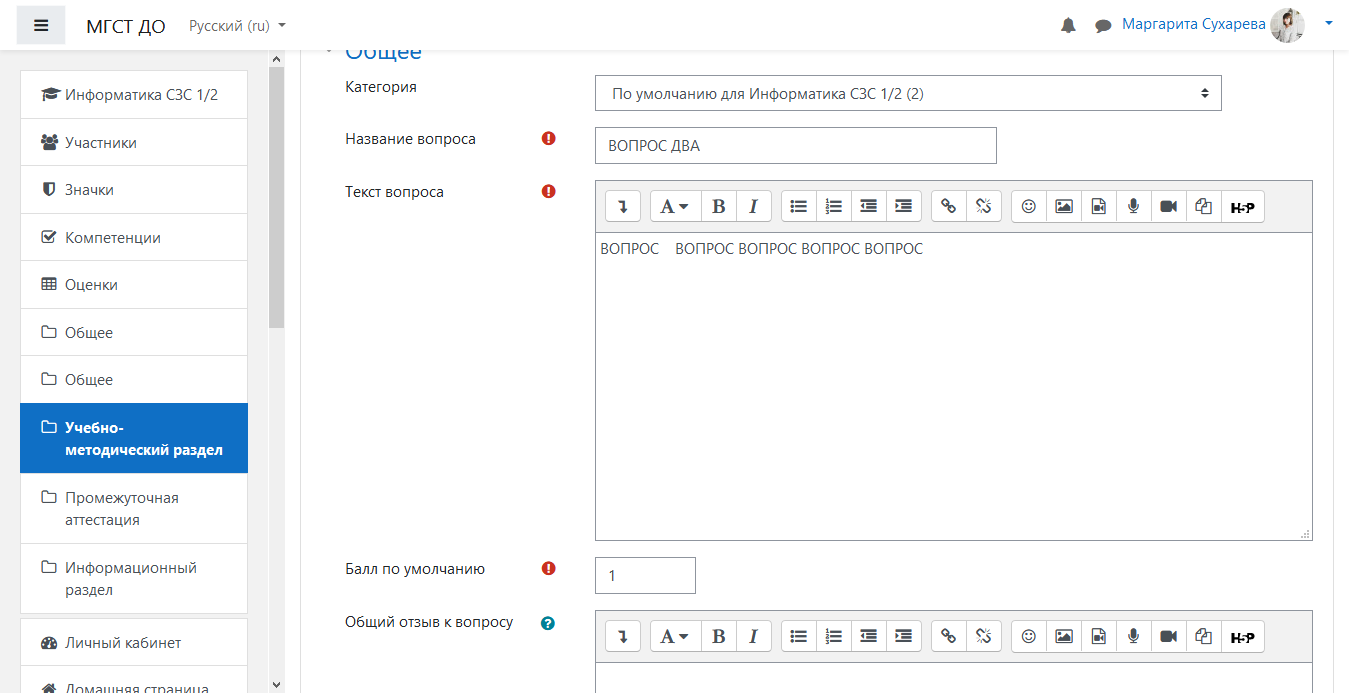 Ввести правильный ответ и нажать Сохранить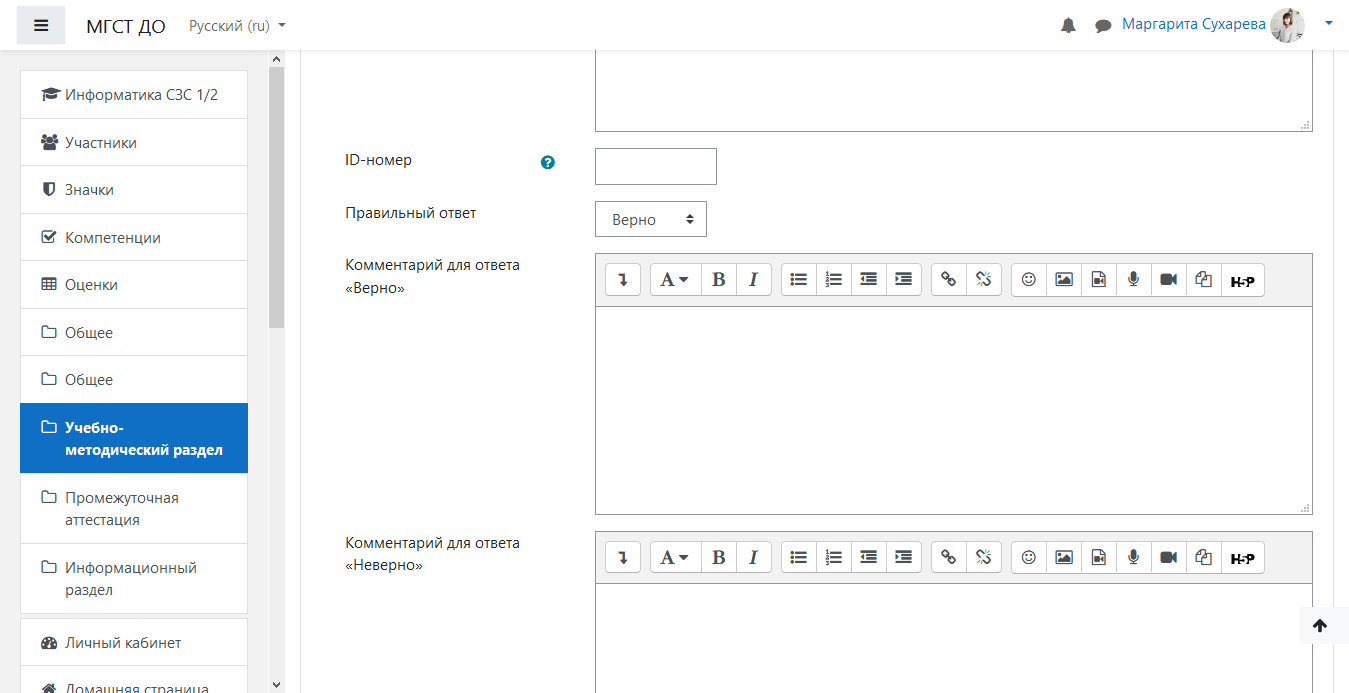 Добавить вопрос типа Короткий ответ, нажать добавить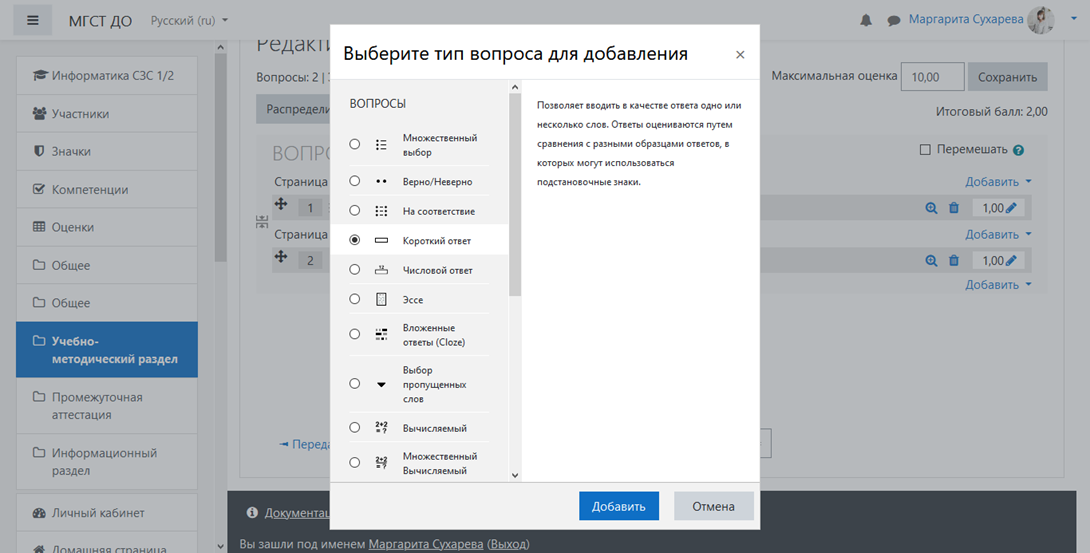 Ввести название и текст вопроса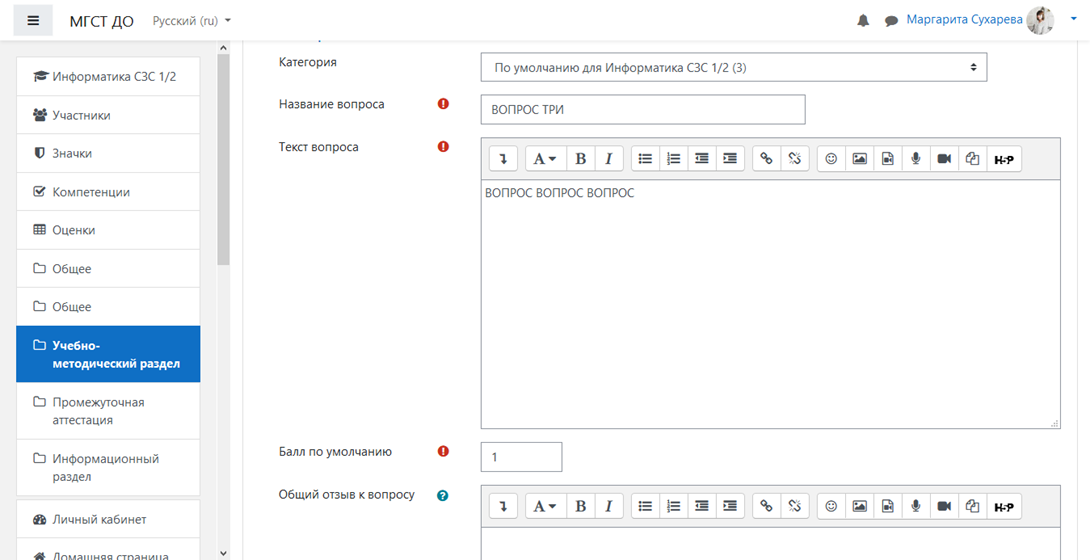 Ввести варианты ответов, правильный отметить 100%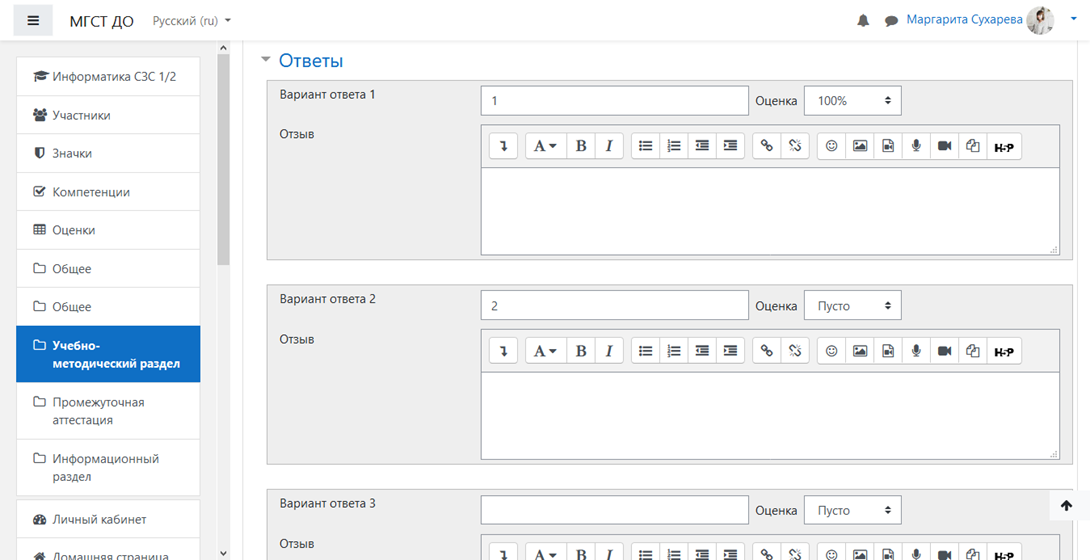 Нажать Сохранить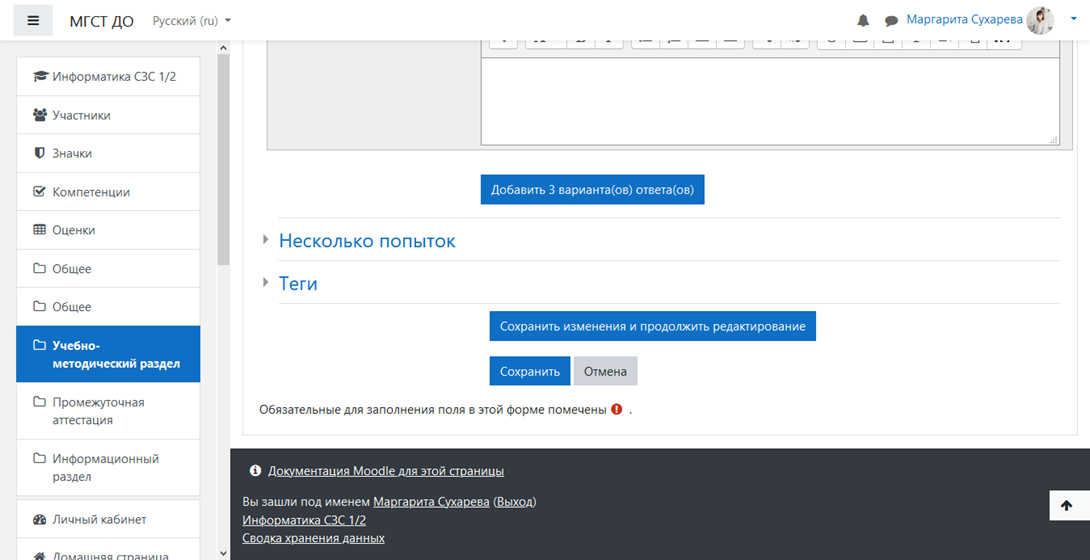 Уважаемые коллеги! Если Вы забыли свой логин или пароль обращайтесь в техническую поддержку на номера горячей линии 4-19-24 или 8(913)-310-44-51